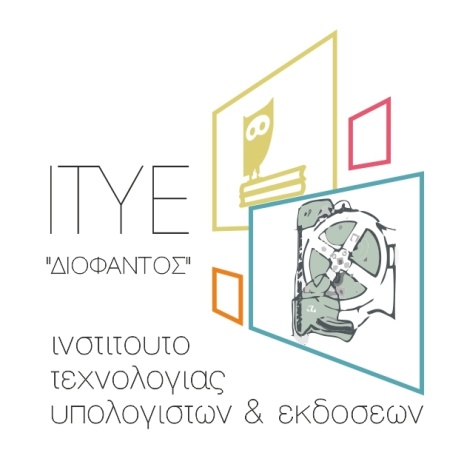 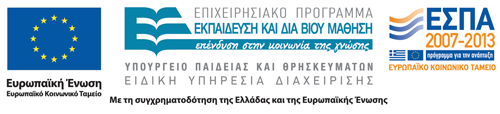 Πρόχειρος Διαγωνισμόςμε τίτλο:«Προμήθεια εξοπλισμού για τη φιλοξενία και την παροχή ηλεκτρονικών υπηρεσιών τηλεκατάρτισης και ενημερωτικής πύλης»στα πλαίσια των πράξεων:«Ανάπτυξη και Λειτουργία Δικτύου Πρόληψης και Αντιμετώπισης των φαινομένων Σχολικής Βίας και Εκφοβισμού – ΑΠ1”η οποία είναι ενταγμένη στο Ε.Π «ΕΚΠΑΙΔΕΥΣΗ ΚΑΙ ΔΙΑ ΒΙΟΥ ΜΑΘΗΣΗ» που συγχρηματοδοτείται από την Ευρωπαϊκή Ένωση (Ευρωπαϊκό Κοινωνικό Ταμείο) και το Ελληνικό Δημόσιο στα πλαίσια του ΕΣΠΑΑπόφαση Ένταξης: 15031/15.07.2013Τροποποίηση Απόφασης Ένταξης: 4031/26.2.2014 (ΑΔΑ: ΒΙΕΕ9-ΒΝΤ)Κωδικός ΟΠΣ: 448089, Κωδ. ΣΑΕ: 2013ΣΕ24580025«Ανάπτυξη και Λειτουργία Δικτύου Πρόληψης και Αντιμετώπισης των φαινομένων Σχολικής Βίας και Εκφοβισμού –ΑΠ2»,η οποία είναι ενταγμένη στο Ε.Π «ΕΚΠΑΙΔΕΥΣΗ ΚΑΙ ΔΙΑ ΒΙΟΥ ΜΑΘΗΣΗ» που συγχρηματοδοτείται από την Ευρωπαϊκή Ένωση (Ευρωπαϊκό Κοινωνικό Ταμείο) και το Ελληνικό Δημόσιο στα πλαίσια του ΕΣΠΑΑπόφαση Ένταξης: 15032/15.07.2013Τροποποίηση Απόφασης Ένταξης: 4032/26.2.2014 (ΑΔΑ: ΒΙΕΕ9-Τ0Ν) Κωδικός ΟΠΣ: 448091, Κωδ. ΣΑΕ: 2013ΣΕ24580026Υποέργο 2 - «Ανάπτυξη συστήματος εξ’ αποστάσεως επιμόρφωσης και ενημερωτικής πύλης – Υλοποίηση της επιμόρφωσης»Αναθέτουσα ΑρχήΙνστιτούτο Τεχνολογίας Υπολογιστών και Εκδόσεων “Διόφαντος”Πάτρα, Ιούνιος 2014Όροι της ΔιακήρυξηςΓΕΝΙΚΕΣ ΠΛΗΡΟΦΟΡΙΕΣΣυνοπτικά στοιχεία Έργου:ΠΕΡΙΕΧΟΜΕΝΑA	ΚΕΦΑΛΑΙΟ Α: ΓΕΝΙΚΟΙ ΚΑΙ ΕΙΔΙΚΟΙ ΟΡΟΙ ΔΙΑΓΩΝΙΣΜΟΥ	6A.1	ΓΕΝΙΚΕΣ ΠΛΗΡΟΦΟΡΙΕΣ	6A.1.1	Αντικείμενο Διαγωνισμού	6A.1.2	Προϋπολογισμός Έργου	6A.1.3	Στοιχεία Αναθέτουσας Αρχής	7A.1.4	Τόπος και χρόνος υποβολής προσφορών	8A.1.5	Τρόπος Λήψης Εγγράφων του Διαγωνισμού	8A.1.6	Παροχή Διευκρινίσεων επί της Διακήρυξης	9A.2	ΔΙΚΑΙΩΜΑ ΣΥΜΜΕΤΟΧΗΣ	9A.3	ΚΑΤΑΡΤΙΣΗ – ΥΠΟΒΟΛΗ ΠΡΟΣΦΟΡΩΝ	9A.3.1	Τρόπος Υποβολής Προσφορών	9A.3.2	Περιεχόμενο Προσφορών	9A.3.3	Ισχύς Προσφορών	11A.3.4	Εναλλακτικές Προτάσεις	12A.3.5	Τιμές Προσφορών - Νόμισμα	12A.4	ΔΙΕΝΕΡΓΕΙΑ ΔΙΑΓΩΝΙΣΜΟΥ – ΑΞΙΟΛΟΓΗΣΗ ΠΡΟΣΦΟΡΩΝ	13A.4.1	Διαδικασία Διενέργειας του Διαγωνισμού	13A.4.2	Απόρριψη προσφορών	14A.4.3	Αποτελέσματα – Ματαίωση διαγωνισμού	14A.5	ΚΑΤΑΡΤΙΣΗ ΣΥΜΒΑΣΗΣ – ΓΕΝΙΚΟΙ ΟΡΟΙ ΣΥΜΒΑΣΗΣ	15A.5.1	Κατάρτιση, υπογραφή, διάρκεια σύμβασης	15A.5.2	Τρόπος πληρωμής – Κρατήσεις	15A.5.3	Εκτελωνισμός - Φόροι - Δασμοί	16A.5.4	Παράδοση Συστήματος	16A.5.5	Παραλαβή Έργου - Περίοδος Εγγύησης	16A.5.6	Ποινικές Ρήτρες-Εκπτώσεις	17A.5.7	Υποχρεώσεις - Ευθύνες Ανάδοχου Οικονομικού Φορέα	17B	ΚΕΦΑΛΑΙΟ Β: ΣΥΝΤΑΞΗ ΤΕΧΝΙΚΗΣ & ΟΙΚΟΝΟΜΙΚΗΣ ΠΡΟΣΦΟΡΑΣ	19B.1	Σύνταξη Τεχνικής Προσφοράς	19B.1.1	Μέρος Α. Συνοπτική Περιγραφή	19B.1.2	Μέρος Β. Προσφερόμενος Εξοπλισμός & Λογισμικό	19B.1.2.1	Πίνακας προσφερομένου εξοπλισμού και λογισμικού	19B.1.2.2	Πίνακες Τεχνικών Χαρακτηριστικών και Συμμόρφωσης	20B.1.2.3	Παράρτημα «Τεχνικά Φυλλάδια - Αναφορές»	20B.2	Σύνταξη Οικονομικής προσφοράς	21C	ΚΕΦΑΛΑΙΟ Γ: ΑΞΙΟΛΟΓΗΣΗ ΠΡΟΣΦΟΡΩΝ	22C.1	Μέθοδος Αξιολόγησης	22C.2	Κριτήρια Αξιολόγησης και Συντελεστές Βάρους	22C.3	Διαδικασία Αξιολόγησης	23D	ΚΕΦΑΛΑΙΟ Δ: ΤΕΧΝΙΚΕΣ ΠΡΟΔΙΑΓΡΑΦΕΣ	24D.1	Τεχνικές Απαιτήσεις	24D.2	Αρχική Διάρθρωση Εξοπλισμού - Εγκατάσταση Εξοπλισμού	24D.3	Τεχνική περιγραφή του έργου	25D.3.1	Γενική τεχνική περιγραφή	25ΠΑΡΑΡΤΗΜΑ I.	Πίνακας Προσφερόμενου Εξοπλισμού & Λογισμικού (Τμήμα 1)	26ΠΑΡΑΡΤΗΜΑ II.	Πίνακας Προσφερόμενου Εξοπλισμού & Λογισμικού (Τμήμα 2)	26ΠΑΡΑΡΤΗΜΑ III.	Πίνακες Τεχνικών Χαρακτηριστικών & Συμμόρφωσης (Τμήμα 1 & 2)	27Α. Πίνακες Τεχνικών Χαρακτηριστικών (ΠΤΧ)	27ΠΤΧ 1.1 : Εξυπηρετητές	27ΠΤΧ 1.2 : Εξυπηρετητής αποθήκευσης-σύστημα εφεδρικών αντιγράφων ασφαλείας	32ΠΤΧ 2.1 : Σύστημα αποθήκευσης δεδομένων – SAN Storage	38Β. Πίνακες Συμμόρφωσης (ΠΣ)	45ΠΣ 1: Απαιτήσεις για τις υπηρεσίες Εγγύησης – Συντήρησης	45ΠΣ 2: Χρονοδιάγραμμα Έργου	47ΠΑΡΑΡΤΗΜΑ IV.	Πίνακας Οικονομικής Προσφοράς (Τμήμα 1)	48ΠΑΡΑΡΤΗΜΑ V.	Πίνακας Οικονομικής Προσφοράς (Τμήμα 2)	48ΚΕΦΑΛΑΙΟ Α: ΓΕΝΙΚΟΙ ΚΑΙ ΕΙΔΙΚΟΙ ΟΡΟΙ ΔΙΑΓΩΝΙΣΜΟΥΓΕΝΙΚΕΣ ΠΛΗΡΟΦΟΡΙΕΣΑντικείμενο ΔιαγωνισμούΑντικείμενο της διακήρυξης είναι η προμήθεια εξοπλισμού για τη φιλοξενία και την παροχή ηλεκτρονικών υπηρεσιών στα πλαίσια των πράξεων «Ανάπτυξη και Λειτουργία Δικτύου Πρόληψης και Αντιμετώπισης των φαινομένων Σχολικής Βίας και Εκφοβισμού –ΑΠ1, ΑΠ2», του Υποέργου 2 «Ανάπτυξη συστήματος εξ’ αποστάσεως επιμόρφωσης και ενημερωτικής πύλης – Υλοποίησης της επιμόρφωσης» που υλοποιείται από το ΙΤΥΕ και με τελικό Δικαιούχο της Πράξης το Υπουργείο Παιδείας & Θρησκευμάτων, Ειδική Υπηρεσία Εφαρμογής Εκπαιδευτικών Δράσεων (ΕΥΕ ΕΔ).Για διαχειριστικούς λόγους της Αναθέτουσας Αρχής, ο εξοπλισμός ομαδοποιείται σε δύο κατηγορίες που συνιστούν και τα αντίστοιχα ακόλουθα δύο (2) Τμήματα του έργου:Τμήμα 1:  Υποδομή εξυπηρετητών(Προμήθεια εξοπλισμού στο πλαίσιο της πράξης «Ανάπτυξη και Λειτουργία Δικτύου Πρόληψης και Αντιμετώπισης των φαινομένων Σχολικής Βίας και Εκφοβισμού –ΑΠ1»)Τμήμα 2: Υποδομή αποθήκευσης δεδομένων(Προμήθεια εξοπλισμού στο πλαίσιο της πράξης «Ανάπτυξη και Λειτουργία Δικτύου Πρόληψης και Αντιμετώπισης των φαινομένων Σχολικής Βίας και Εκφοβισμού –ΑΠ2»)Ο προμηθευόμενος εξοπλισμός και τα λογισμικά (Τμήμα 1 και Τμήμα 2) θα χρησιμοποιηθεί για τις ανάγκες και των δύο πράξεων «Ανάπτυξη και Λειτουργία Δικτύου Πρόληψης και Αντιμετώπισης των φαινομένων Σχολικής Βίας και Εκφοβισμού –ΑΠ1» και «Ανάπτυξη και Λειτουργία Δικτύου Πρόληψης και Αντιμετώπισης των φαινομένων Σχολικής Βίας και Εκφοβισμού –ΑΠ2»Ο προμηθευόμενος εξοπλισμός και τα λογισμικά περιγράφονται αναλυτικά στο ΚΕΦΑΛΑΙΟ Δ: ΤΕΧΝΙΚΕΣ ΠΡΟΔΙΑΓΡΑΦΕΣ της διακήρυξης.Οι απαιτήσεις σχετικά με τον προμηθευόμενο εξοπλισμό και τα λογισμικά και την εκτέλεση του έργου για τον οικονομικό φορέα περιλαμβάνονται στο ΚΕΦΑΛΑΙΟ Δ: ΤΕΧΝΙΚΕΣ ΠΡΟΔΙΑΓΡΑΦΕΣ της διακήρυξης.Ο τρόπος που θα γίνει η αξιολόγηση, περιγράφεται αναλυτικά στο ΚΕΦΑΛΑΙΟ Γ: ΑΞΙΟΛΟΓΗΣΗ ΠΡΟΣΦΟΡΩΝ.ΔΕΝ γίνονται δεκτές προσφορές για μέρος του απαιτούμενου εξοπλισμού, δηλαδή η προσφορά πρέπει να περιλαμβάνει και τα δύο τμήματα του έργου. Προϋπολογισμός ΈργουΟ συνολικός προϋπολογισμός του Έργου, που αποτελεί και το ανώτατο ποσό για την υποβολή προσφορών ισούται με €40.000,00 συμπεριλαμβανομένου ΦΠΑ 23% (προϋπολογισμός χωρίς ΦΠΑ: € 32.520,33, - ΦΠΑ: € 7.479,67) και αφορά το σύνολο των προβλεπομένων δύο (2) ΤμημάτωνΤο ύψος της Οικονομικής Προσφοράς για την εκτέλεση καθενός από τα 2 Τμήματα δεν μπορεί να υπερβαίνει το ποσά αντίστοιχα:Τμήμα 1: δεν μπορεί να υπερβαίνει το ποσό των 22.040,00 € συμπεριλαμβανομένου ΦΠΑ 23% (προϋπολογισμός χωρίς ΦΠΑ: 17.918,70 € - ΦΠΑ: 4.121,30 €)Τμήμα 2: δεν μπορεί να υπερβαίνει το ποσό των 17.960,00 € συμπεριλαμβανομένου ΦΠΑ 23% (προϋπολογισμός χωρίς ΦΠΑ: 14.601,63 € - ΦΠΑ: 3.358,37 €)Το Έργο υλοποιείται στο πλαίσιο των Πράξεων:(για το ΤΜΗΜΑ 1) α) «Ανάπτυξη και Λειτουργία Δικτύου Πρόληψης και Αντιμετώπισης των φαινομένων Σχολικής Βίας και Εκφοβισμού – ΑΠ1», η οποία είναι ενταγμένη στο Ε.Π «ΕΚΠΑΙΔΕΥΣΗ ΚΑΙ ΔΙΑ ΒΙΟΥ ΜΑΘΗΣΗ» που συγχρηματοδοτείται από την Ευρωπαϊκή Ένωση (Ευρωπαϊκό Κοινωνικό Ταμείο) και το Ελληνικό Δημόσιο στα πλαίσια του ΕΣΠΑ [Απόφαση Ένταξης: 15031/15.07.2013, Τροποποίηση Απόφασης Ένταξης: 4031/26.2.2014 (ΑΔΑ: ΒΙΕΕ9-ΒΝΤ), Κωδικός ΟΠΣ: 448089]. Οι δαπάνες της Πράξης θα βαρύνουν το Πρόγραμμα Δημοσίων Επενδύσεων, ΣΑΕ2458, ενάριθμος κωδικός Πράξης 2013ΣΕ24580025και(για το ΤΜΗΜΑ 2)β) «Ανάπτυξη και Λειτουργία Δικτύου Πρόληψης και Αντιμετώπισης των φαινομένων Σχολικής Βίας και Εκφοβισμού –ΑΠ2», η οποία είναι ενταγμένη στο Ε.Π «ΕΚΠΑΙΔΕΥΣΗ ΚΑΙ ΔΙΑ ΒΙΟΥ ΜΑΘΗΣΗ» που συγχρηματοδοτείται από την Ευρωπαϊκή Ένωση (Ευρωπαϊκό Κοινωνικό Ταμείο) και το Ελληνικό Δημόσιο στα πλαίσια του ΕΣΠΑ [Απόφαση Ένταξης: 15032/15.07.2013, Τροποποίηση Απόφασης Ένταξης: 4032/26.2.2014 (ΑΔΑ: ΒΙΕΕ9-Τ0Ν), Κωδικός ΟΠΣ: 448091]. Οι δαπάνες της Πράξης θα βαρύνουν το Πρόγραμμα Δημοσίων Επενδύσεων, ΣΑΕ2458, ενάριθμος κωδικός Πράξης 2013ΣΕ24580026Προσφορά με τιμή μεγαλύτερη από την προϋπολογιζόμενη, ανά τμήμα ή και συνολικά, θα απορρίπτεταιΣτοιχεία Αναθέτουσας ΑρχήςΙ.	Αναθέτουσα αρχή είναι το ΙΤΥΕ.Διεύθυνση έδρας του ΙΤΥΕ: Κτίριο «Δ. Μαρίτσας»,Νίκου Καζαντζάκη, Πανεπιστημιούπολη Πατρών, 265 04, Ρίο ΠατρώνΤηλέφωνο:	(2610) 960 300, 361Fax:		(2610) 960 490II.	Ορισμοί:–	ΥΠΑΙΘ: Υπουργείο Παιδείας και Θρησκευμάτων.–	ΔΣΔΕ: Διεύθυνση Σπουδών Δευτεροβάθμιας Εκπαίδευσης του ΥΠΑΙΘ / καθ’ ύλην αρμόδια Υπηρεσία.–	ΕΕ: Ευρωπαϊκή Ένωση / ένωση των Ευρωπαϊκών Κοινοτήτων.–	Έργο: το υπό ανάθεση έργο – «Προμήθεια εξοπλισμού για τη φιλοξενία και την παροχή ηλεκτρονικών υπηρεσιών τηλεκατάρτισης και ενημερωτικής πύλης».–	Τεύχη του διαγωνισμού: τα τεύχη που εκδίδονται για τους ενδιαφερόμενους / υποψηφίους διαγωνιζόμενους από την αναθέτουσα Αρχή και περιέχουν τους όρους της Διακήρυξης, την περιγραφή του αντικειμένου και τις προϋποθέσεις με βάση τις οποίες διενεργείται ο διαγωνισμός.ΝΠΔΔ και ΝΠΙΔ: Νομικό Πρόσωπο Δημοσίου Δικαίου και Νομικό Πρόσωπο Ιδιωτικού Δικαίου, σύμφωνα με το ελληνικό δίκαιο.. Επιτροπή: Η Επιτροπή Διενέργειας του Διαγωνισμού (εκτός αν αναφέρεται ρητά άλλη Επιτροπή) η οποία είναι αρμόδια για όλες τις απαιτούμενες ενέργειες μέχρι την κατακύρωση του διαγωνισμού.III.	Στοιχεία της σύμβασης:–	Σύμβαση: το συμφωνητικό που θα υπογραφεί μεταξύ των συμβαλλομένων μερών για το προκηρυσσόμενο έργο με τίτλο «Προμήθεια εξοπλισμού για τη φιλοξενία και την παροχή ηλεκτρονικών υπηρεσιών τηλεκατάρτισης και ενημερωτικής πύλης» δηλαδή μεταξύ του ΙΤΥΕ ως Αναθέτουσας Αρχής και του Αναδόχου οικονομικού φορέα του έργου που θα επιλεγεί.–	Αναθέτων/Αναθέτουσα Αρχή: το ΙΤΥΕ, με εντολή και για λογαριασμό του ΥΠΑΙΘ, που θα υπογράψει με τον Ανάδοχο την σύμβαση για την εκτέλεση του έργου.–	Ανάδοχος οικονομικός φορέας/Προμηθευτής: ο προκρινόμενος του διαγωνισμού που θα κληθεί να υπογράψει την σύμβαση και να εκτελέσει το έργο.–	Συμβατικά τεύχη: το τεύχος της σύμβασης μεταξύ της αναθέτουσας Αρχής με τον Ανάδοχο Οικονομικό φορέα του έργου και όλα τα τεύχη που την συνοδεύουν και την συμπληρώνουν και περιλαμβάνουν κατά σειρά ισχύος: α. τη σύμβαση, β. την προκήρυξη και το τεύχος με τους όρους της διακήρυξης, γ. την Οικονομική Προσφορά του Ανάδοχου οικονομικού φορέα και δ. την Τεχνική Προσφορά του Ανάδοχου οικονομικού φορέα.–	Επίσημη γλώσσα της σύμβασης είναι η ελληνική. Η παρούσα διακήρυξη, τα έντυπα της Τεχνικής και Οικονομικής Προσφοράς και η σύμβαση είναι συνταγμένα στην ελληνική γλώσσα. Όλα τα δικαιολογητικά και οι Προσφορές των διαγωνιζομένων / υποψηφίων Αναδόχων που θα υποβληθούν θα είναι συνταγμένα στην ελληνική γλώσσα.–	Η σύμβαση θα καταρτιστεί με βάση τους όρους που περιλαμβάνονται στα τεύχη του διαγωνισμού και θα διέπεται από το Ελληνικό Δίκαιο. Για θέματα που δεν θα ρυθμίζονται από την σύμβαση θα έχουν εφαρμογή οι διατάξεις του Ελληνικού Δικαίου που ρυθμίζουν τα θέματα των προμηθειών του Δημοσίου και, όπου απαιτείται, αναλογική εφαρμογή οι διατάξεις των κοινοτικών Οδηγιών περί συμβάσεων δημοσίων προμηθειών, καθώς και των κοινοτικών Κανονισμών περί των πόρων των Ταμείων και της δημοσιονομικής διαχείρισης του κοινοτικού Προϋπολογισμού.–	Ως έναρξη της σύμβασης ορίζεται η ημερομηνία υπογραφής της μεταξύ των δύο συμβαλλομένων. –	Ο προϋπολογισμός της εκτέλεσης του έργου συμπεριλαμβάνει και το ΦΠΑ. Τα επιμέρους στοιχεία του κόστους της σύμβασης, οι κρατήσεις και οι λοιπές οικονομικές επιβαρύνσεις της, καθώς επίσης ο τρόπος πληρωμής και τα λοιπά σχετικά στοιχεία και όροι, θα περιγράφονται στην ίδια την σύμβαση που θα υπογραφεί με τον Ανάδοχο οικονομικό φορέα.Τόπος και χρόνος υποβολής προσφορών1.	Οι υποψήφιοι Ανάδοχοι πρέπει να υποβάλουν τις προσφορές τους, σύμφωνα με τα οριζόμενα στην παρούσα Διακήρυξη το αργότερο μέχρι τις 18/7/2014 και ώρα 14:00μμ στην έδρα της Αναθέτουσας Αρχής (Κτίριο «Δ. Μαρίτσας», Ν. Καζαντζάκη, Πανεπιστημιούπολη Πατρίων, Ρίο), υπόψη κου Μ. Παρασκευά.2.	Προσφορές που θα κατατεθούν μετά την παραπάνω ημερομηνία και ώρα, δεν αποσφραγίζονται αλλά επιστρέφονται ως εκπρόθεσμες. Τρόπος Λήψης Εγγράφων του Διαγωνισμού1.	Η διάθεση της Διακήρυξης γίνεται ηλεκτρονικά την Αναθέτουσα Αρχής από τον ιστότοπο http://www.cti.gr/tenders. 2.	Οι παραλήπτες της Διακήρυξης θα πρέπει να συμπληρώνουν σχετικό ηλεκτρονική έντυπο (φόρμα) με τα στοιχεία των ενδιαφερομένων (όπως επωνυμία, διεύθυνση, τηλέφωνο, φαξ, διεύθυνση ηλεκτρονικού ταχυδρομείου), έτσι ώστε η Αναθέτουσα Αρχή να έχει στη διάθεση της πλήρη κατάλογο όσων παρέλαβαν τη διακήρυξη, για την περίπτωση που θα ήθελε να τους αποστείλει τυχόν συμπληρωματικά έγγραφα ή διευκρινίσεις πάνω στους όρους της. Παροχή Διευκρινίσεων επί της ΔιακήρυξηςΟι υποψήφιοι μπορούν να ζητήσουν γραπτώς διευκρινίσεις ή/και συμπληρωματικές πληροφορίες σχετικές με τα έγγραφα του διαγωνισμού. Οι γραπτές αιτήσεις για παροχή διευκρινίσεων θα πρέπει να απευθύνονται προς το ΙΤΥΕ, Οδός Ν. Καζαντζάκη, Πανεπιστημιούπολη, Ρίο Πατρών, ΤΚ 265 04, τηλ: +30 2610 960 300, fax +30 2610 960490 υπόψη: «Γραμματεία ΙΤΥΕ».Η υποβολή των ερωτήσεων μπορεί να γίνει και με ηλεκτρονικό ταχυδρομείο (e-mail) προς την διεύθυνση nts@cti.gr). Το ΙΤΥΕ θα απαντήσει τις διευκρινήσεις που θα φθάσουν σ’ αυτό μέχρι έξι (6) ημέρες πριν την ημερομηνία κατάθεσης των προσφορών. Το ΙΤΥΕ θα κοινοποιήσει τις διευκρινήσεις που θα ζητηθούν και απαντήσεις που θα δοθούν στις σε όλους τους υποψηφίους. Κανένας υποψήφιος δεν μπορεί σε οποιαδήποτε περίπτωση να επικαλεστεί προφορικές απαντήσεις εκ μέρους του ΙΤΥΕ.ΔΙΚΑΙΩΜΑ ΣΥΜΜΕΤΟΧΗΣ Δικαίωμα συμμετοχής στο Διαγωνισμό έχουν φυσικά ή νομικά πρόσωπα ή συμπράξεις (ενώσεις) αυτών ή συνεταιρισμοί, που έχουν αντικείμενο την παραγωγή ή προμήθεια, την ανάπτυξη, εγκατάσταση και συντήρηση πληροφοριακών συστημάτων και προέρχονται ή είναι εγκατεστημένα στα κράτη-µέλη της Ευρωπαϊκής Ένωσης (Ε.Ε.), του Ε.Ο.Χ. καθώς και σε χώρες που έχουν υπογράψει με την Ε.Ε. Ευρωπαϊκές συμφωνίες, Συμφωνίες Σύνδεσης ή Διμερείς Συμφωνίες ή σε χώρες που έχουν υπογράψει και κυρώσει τη Συμφωνία για τις Δημόσιες Συμβάσεις (Σ.Δ.Σ.).ΚΑΤΑΡΤΙΣΗ – ΥΠΟΒΟΛΗ ΠΡΟΣΦΟΡΩΝΤρόπος Υποβολής Προσφορών1.	Με την υποβολή της Προσφοράς θεωρείται ότι ο υποψήφιος Ανάδοχος αποδέχεται ανεπιφύλακτα τους όρους της παρούσας Διακήρυξης. Επίσης, σε περίπτωση νομικών προσώπων, θεωρείται ότι η υποβολή της Προσφοράς και η συμμετοχή στο διαγωνισμό έχουν εγκριθεί από το αρμόδιο όργανο του συμμετέχοντος νομικού προσώπου. Οι ενδιαφερόμενοι υποβάλλουν την Προσφορά τους είτε καταθέτοντάς την αυτοπροσώπως ή με ειδικά προς τούτο εξουσιοδοτημένο εκπρόσωπό τους, είτε αποστέλλοντάς την ταχυδρομικά με συστημένη επιστολή ή ιδιωτικό ταχυδρομείο (courier) στην έδρα της Αναθέτουσας Αρχής.2.	Στην περίπτωση της ταχυδρομικής αποστολής, οι προσφορές παραλαμβάνονται με απόδειξη, με την απαραίτητη όμως προϋπόθεση ότι θα περιέρχονται στην Αναθέτουσα Αρχή μέχρι την προηγουμένη της ημερομηνίας διενέργειας του διαγωνισμού. 3.	Δε θα ληφθούν υπόψη προσφορές που είτε υποβλήθηκαν μετά από την καθορισμένη ημερομηνία και ώρα είτε ταχυδρομήθηκαν έγκαιρα, αλλά δεν έφθασαν στην Αναθέτουσα Αρχή έγκαιρα. 4.	Η Αναθέτουσα Αρχή ουδεμία ευθύνη φέρει για τη μη εμπρόθεσμη παραλαβή της Προσφοράς ή για το περιεχόμενο των φακέλων που τη συνοδεύουν.Περιεχόμενο Προσφορών Οι Προσφορές συντάσσονται σύμφωνα με τους όρους της παρούσας Διακήρυξης. Οι Προσφορές κατατίθενται σε δύο αντίγραφα μέσα σε ενιαίο σφραγισμένο φάκελο που πρέπει να περιλαμβάνει όλα όσα καθορίζονται στην παρούσα Διακήρυξη.Ο ενιαίος σφραγισμένος φάκελος περιέχει δύο επί μέρους, ανεξάρτητους, σφραγισμένους φακέλους, δηλαδή:Οι ανωτέρω Φάκελοι θα υποβληθούν ως εξής:Ο ενιαίος σφραγισμένος φάκελος πρέπει να φέρει την ένδειξη:και θα αναφέρει και τα στοιχεία του αποστολέα.Όλοι οι επιμέρους φάκελοι και τα CD/DVDs πρέπει να αναγράφουν την επωνυμία και διεύθυνση, αριθμό τηλεφώνου, φαξ και τυχόν διεύθυνση ηλεκτρονικού ταχυδρομείου του υποψήφιου Ανάδοχου, τον τίτλο του Διαγωνισμού και τον τίτλο του φακέλου.Απαγορεύεται η χρήση αυτοκόλλητων φακέλων που είναι δυνατόν να αποσφραγιστούν και να επανασφραγιστούν χωρίς να αφήσουν ίχνη. Οι προσφορές υποβάλλονται στην Ελληνική γλώσσα, με εξαίρεση τα συνημμένα στην Τεχνική Προσφορά έντυπα, σχέδια και λοιπά τεχνικά στοιχεία που μπορούν να είναι στην Αγγλική γλώσσα.Για την εύκολη σύγκριση των προσφορών πρέπει να τηρηθεί στη σύνταξή τους, η τάξη και η σειρά των όρων της Διακήρυξης. Οι αναγραφόμενοι κωδικοί εξοπλισμού στην προσφορά δεσμεύουν τους προσφέροντες και θα ενσωματωθούν στην σύμβαση προμήθειας εξοπλισμού. Οπωσδήποτε πρέπει ν' αποφευχθεί παραπομπή σε γενικούς ή ειδικούς όρους πωλήσεως του διαγωνιζομένου.Οι απαντήσεις σε όλα τα ερωτήματα της διακήρυξης πρέπει να είναι σαφείς. Δεν επιτρέπονται ασαφείς απαντήσεις της μορφής “ελήφθη υπόψη” (NOTED), συμφωνούμε και αποδεχόμεθα, (COMPLIED) κ.τ.λ.. Παραπομπές σε τεχνικά έντυπα ή εκδόσεις του Κατασκευαστικών Οίκων επιτρέπονται εφόσον συνοδεύουν την προσφορά και εφόσον δίνεται ο συγκεκριμένος αριθμός παραγράφου και σελίδας.Οι προσφορές πρέπει να είναι δακτυλογραφημένες και δεν πρέπει να φέρουν ξυσίματα, σβησίματα, διαγραφές, προσθήκες κλπ. Εάν υπάρχει στην Προσφορά οποιαδήποτε διόρθωση, πρέπει να είναι καθαρογραμμένη και μονογραμμένη από τον υποψήφιο Ανάδοχο. Όλες οι διορθώσεις θα πρέπει να αναφέρονται ανακεφαλαιωτικά στην αρχή της Προσφοράς. Η Επιτροπή προσυπογράφει το ανακεφαλαιωτικό φύλλο με τις τυχόν, διορθώσεις και τις αναφέρει στο συντασσόμενο πρακτικό, ώστε να αποδεικνύεται αδιαφιλονίκητα ότι προϋπήρχαν της ημερομηνίας αποσφράγισης. Με την υποβολή της Προσφοράς θεωρείται βέβαιο, ότι ο υποψήφιος Ανάδοχος είναι απολύτως ενήμερος από κάθε πλευρά των τοπικών συνθηκών εκτέλεσης του Έργου, των πηγών προέλευσης των πάσης φύσης υλικών, ειδών εξοπλισμού κλπ. και ότι έχει μελετήσει όλα τα στοιχεία που περιλαμβάνονται στο φάκελο Διαγωνισμού. Μετά την καταληκτική ημερομηνία υποβολής των προσφορών δεν γίνεται αποδεκτή αλλά απορρίπτεται ως απαράδεκτη κάθε διευκρίνιση, τροποποίηση ή απόκρουση όρου της Διακήρυξης ή της Προσφοράς. Διευκρινίσεις δίνονται μόνο όταν ζητούνται από την αρμόδια Επιτροπή και λαμβάνονται υπόψη μόνο εκείνες που αναφέρονται στα σημεία που ζητήθηκαν. Στην περίπτωση αυτή η παροχή διευκρινίσεων είναι υποχρεωτική για τον υποψήφιο Ανάδοχο και δεν θεωρείται αντιπροσφορά. Οι διευκρινίσεις των υποψηφίων Αναδόχων πρέπει να δίνονται γραπτά, εφόσον ζητηθούν, σε χρόνο που θα ορίζει η αρμόδια Επιτροπή.Προσφορά που , κατά την κρίση της Επιτροπής, περιέχει γενικές και ασαφείς απαντήσεις ή έχει διορθώσεις που την καθιστούν ασαφή, θα απορρίπτεται. Ο προσφέρων υποχρεούται να συμπληρώσει τους σχετικούς συνοδευτικούς πίνακες και παραρτήματα της διακήρυξης, σύμφωνα με τις κατά περίπτωση οδηγίες της διακήρυξης αυτής.Ισχύς ΠροσφορώνΟι προσφορές ισχύουν και δεσμεύουν τους οικονομικούς φορείς για τρείς (3) μήνες από την επόμενη μέρα της διενέργειας του διαγωνισμού. Προσφορά που ορίζει μικρότερο χρόνο ισχύος απορρίπτεται ως απαράδεκτη.Η ανακοίνωση της κατακύρωσης του διαγωνισμού στους οικονομικούς φορείς μπορεί να γίνει και μετά τη λήξη της ισχύος της προσφοράς, δεσμεύει όμως τον προσφέροντα μόνο εφόσον αυτός το αποδεχτεί. Εναλλακτικές Προτάσεις Εναλλακτικές Προσφορές δε γίνονται δεκτές και απορρίπτονται ως απαράδεκτες.Εάν υποβληθούν τυχόν εναλλακτικές Προσφορές, δεν θα ληφθούν υπόψη. Ο υποψήφιος Ανάδοχος, ο οποίος θα υποβάλλει τέτοιας φύσης προτάσεις, δεν δικαιούται σε καμία περίπτωση να διαμαρτυρηθεί ή να επικαλεστεί λόγους προσφυγής κατά της απόρριψης των προτάσεων αυτών.Η προσφορά προαιρετικών προϊόντων ή υπηρεσιών τα οποία δεν είναι απαραίτητα για την ικανοποίηση των απαιτήσεων της Διακήρυξης δεν αποκλείεται, θα διαχωρίζεται όμως σαφώς, τόσο στην Τεχνική όσο και στην Οικονομική Προσφορά και θα διευκρινίζεται ότι πρόκειται περί προσφοράς προαιρετικών προϊόντων ή υπηρεσιών. Τιμές Προσφορών - ΝόμισμαΟ προϋπολογισμός της προμήθειας, σύμφωνα και με τα ειδικότερα αναφερόμενα στο άρθρο Α.1.2, είναι 40.000,00 Ευρώ (ελεύθερο και συμπεριλαμβανομένου Φ.Π.Α). Προσφορά που δίνει τιμή μεγαλύτερη από το ανωτέρω ποσό θα απορρίπτεται.Οι τιμές των προσφορών, που αφορούν οποιασδήποτε μορφής εξοπλισμό ή λογισμικό, θα εκφράζονται σε ΕΥΡΩ. Στις τιμές θα περιλαμβάνονται οι τυχόν υπέρ τρίτων κρατήσεις, ως και κάθε άλλη επιβάρυνση, εκτός από τον Φ.Π.Α, για παράδοση του εξοπλισμού και του λογισμικού, ελεύθερου στον τόπο και με τον τρόπο που προβλέπεται από την παρούσα διακήρυξη λαμβανομένης υπόψη της απαιτούμενης συμβατότητας των τιμών με το ενιαίο ευρωπαϊκό νόμισμα "ευρώ".Στο ίδιο νόμισμα, όπως στη προηγούμενη παράγραφο, θα εκφράζονται και οι τιμές που αφορούν αμοιβές των διαγωνιζόμενων για τεχνική και διοικητική βοήθεια, μεταφορά τεχνολογίας, δικαιώματα κ.τ.λ.Σε ιδιαίτερη γραμμή των ως άνω τιμών, οι διαγωνιζόμενοι θα καθορίζουν το ποσό και ποσοστό επί τοις εκατό, με το οποίο θα επιβαρύνουν αθροιστικά τις τιμές αυτές με τον Φ.Π.Α. Σε περίπτωση που αναφέρεται εσφαλμένος Φ.Π.Α. αυτός θα διορθώνεται από την Επιτροπή.Το άθροισμα των τιμών και του ποσού, που προκύπτει από την εφαρμογή του ως άνω όρου θα παρατίθεται σε ιδιαίτερη γραμμή και θα αποτελεί την τελική τιμή, στην οποία οι διαγωνιζόμενοι τιμολογούν τα υλικά τους.Για την σύγκριση των προσφορών θα λαμβάνεται υπόψη η τιμή χωρίς Φ.Π.Α.Σε περίπτωση λογιστικής ασυμφωνίας μεταξύ της τιμής μονάδας και της συνολικής τιμής, υπερισχύει η τιμή που δίνει το ευνοϊκότερο για το ΙΤΥE αποτέλεσμα.Προσφορά που δίδει τιμή σε συνάλλαγμα ή με ρήτρα συναλλάγματος απορρίπτεται ως απαράδεκτη.Σε περίπτωση μείωσης τιμών ο ανάδοχος που θα επιλεγεί είναι υποχρεωμένος να το αναφέρει στον Αναθέτοντα κατά την κατακύρωση του διαγωνισμού. Παρόμοιες ανακοινώσεις μετά την υποβολή των προσφορών και πριν από την κατακύρωση δεν γίνονται δεκτές. Το ΙΤΥΕ διατηρεί το δικαίωμα να ζητήσει από τους συμμετέχοντες στοιχεία απαραίτητα για την τεκμηρίωση του κανονικού ή μη των προσφερόμενων τιμών, οι δε υποψήφιοι οικονομικοί φορείς υποχρεούνται να παρέχουν αυτά.Για την ανάλυση των τιμών της προσφοράς τους οι υποψήφιοι είναι υποχρεωμένοι να συμπληρώσουν τον Πίνακα που δίνεται στο ΠΑΡΑΡΤΗΜΑ ΙΙΙ του παρόντος Τεύχους. ΔΙΕΝΕΡΓΕΙΑ ΔΙΑΓΩΝΙΣΜΟΥ – ΑΞΙΟΛΟΓΗΣΗ ΠΡΟΣΦΟΡΩΝΔιαδικασία Διενέργειας του ΔιαγωνισμούΗ αποσφράγιση των προσφορών γίνεται δημόσια από την Επιτροπή την Παρασκευή 18/07/2014 και ώρα 15.00 μμ στα γραφεία της Αναθέτουσας Αρχής, παρουσία των προσφερόντων ή των νομίμως εξουσιοδοτημένων εκπροσώπων τους.Οι προσφορές κατά την παραλαβή τους από την Επιτροπή πρωτοκολλούνται και σε κάθε φάκελο σημειώνεται ο αριθμός πρωτοκόλλου, η ημερομηνία και η ώρα καταχώρησης.Η αποσφράγιση γίνεται με την εξής διαδικασία:Ανοίγονται οι ενιαίοι φάκελοι και αποσφραγίζεται ο Φάκελος Τεχνικής Προσφοράς, μονογράφονται δε και σφραγίζονται όλα τα πρωτότυπα στοιχεία των Φακέλων κατά φύλλο.Οι Φάκελοι Οικονομικών Προσφορών δεν αποσφραγίζονται αλλά μονογράφονται, και αφού σφραγισθούν τοποθετούνται σε νέο ενιαίο φάκελο ο οποίος επίσης σφραγίζεται, υπογράφεται και φυλάσσεται.Η Επιτροπή σε κλειστή συνεδρίασή της αξιολογεί τις Τεχνικές Προσφορές σε σχέση με την εκπλήρωση των τεχνικών χαρακτηριστικών και καταρτίζει τον πίνακα βαθμολογίας.Με την ολοκλήρωση της τεχνικής αξιολόγησης η Επιτροπή εισηγείται σχετικά στον Πρόεδρο του ΙΤΥΕ, ο οποίος αποφαίνεται για τους συμμετέχοντες των οποίων οι προσφορές θα συνεχίσουν στο επόμενο στάδιο του διαγωνισμού και με μέριμνά του γνωστοποιείται στους Υποψήφιους Αναδόχους η απόφασή του. Με την ίδια απόφαση καθορίζονται ο τόπος, η ώρα και η ημερομηνία της αποσφράγισης των Οικονομικών Προσφορών για τους Υποψήφιους Αναδόχους των οποίων η Τεχνική Προσφορά έχει γίνει αποδεκτή.Η αποσφράγιση των οικονομικών προσφορών γίνεται την καθορισμένη ημερομηνία σε δημόσια συνεδρίαση της επιτροπής. Την ημερομηνία αυτή οι σφραγισμένοι φάκελοι των Οικονομικών Προσφορών - για όσες Προσφορές έγιναν αποδεκτές - αποσφραγίζονται από την Επιτροπή. Οι φάκελοι των Οικονομικών Προσφορών για όσες προσφορές δεν κρίθηκαν αποδεκτές κατά την τεχνική αξιολόγηση δεν αποσφραγίζονται, αλλά επιστρέφονται. Κατά την αποσφράγιση του Φακέλου Οικονομικών Προσφορών, μονογράφονται και σφραγίζονται από την Επιτροπή όλα τα πρωτότυπα στοιχεία του κατά φύλλο.Η Επιτροπή σε κλειστή συνεδρίασή της αξιολογεί τις Οικονομικές Προσφορές. Μετά το πέρας και της οικονομικής αξιολόγησης, η Επιτροπή συντάσσει τον τελικό Πίνακα Κατάταξης των διαγωνιζομένων κατά σειρά αξιολόγησης, από τον οποίο και προκύπτει ο προτεινόμενος από την Επιτροπή Ανάδοχος του Έργου.Μετά της περαίωση της ως άνω διαδικασίας η Επιτροπή με πρακτικό της εισηγείται και με απόφαση του Προέδρου του ΙΤΥΕ γίνεται η ανακήρυξη του Αναδόχου και προσκαλείται ο τελευταίος για την υπογραφή της σύμβασης. Κατά τις ημερομηνίες αποσφράγισης οι παρευρισκόμενοι λαμβάνουν γνώση των συμμετεχόντων στο Διαγωνισμό και των εγγράφων των φακέλων που κάθε φορά αποσφραγίζονται. Η εξέταση των εγγράφων θα γίνεται χωρίς απομάκρυνσή τους από το χώρο της Αναθέτουσας Αρχής και χωρίς να επιτρέπεται η φωτοαντιγραφή.Σημείωση:Η Επιτροπή ελέγχει τα μέσα (CD/DVDs) που περιέχουν τα ηλεκτρονικά αρχεία των Τεχνικών και των Οικονομικών Προσφορών αναφορικά με:- το κατά πόσον είναι αναγνώσιμα και μη επανεγγράψιμα,- οποιαδήποτε άλλη παράλειψη που υποπέσει στην αντίληψή της.Σε περίπτωση που παρουσιαστεί πρόβλημα σε κάποιο μέσο (CD/DVD) αυτό επιστρέφεται στον υποψήφιο Ανάδοχο, ο οποίος αναλαμβάνει την υποχρέωση να προσκομίσει νέο, σύμφωνα με τις προαναφερθείσες απαιτήσεις της Διακήρυξης, εντός δύο (2) εργάσιμων ημερών.Απόρριψη προσφορώνΗ απόρριψη Προσφοράς γίνεται με απόφαση του αρμοδίου οργάνου του ΙΤΥΕ, ύστερα από γνωμοδότηση της Επιτροπής.Η προσφορά του υποψήφιου Αναδόχου απορρίπτεται στην περίπτωση παράβασης οποιουδήποτε όρου της παρούσης Διακήρυξης, οι οποίοι στο σύνολό τους χαρακτηρίζονται υποχρεωτικοί και ουσιώδεις, εκτός αν άλλως ρητώς αναφέρεται. Ενδεικτικά, η προσφορά απορρίπτεται σε κάθε μία ή περισσότερες από τις κάτωθι περιπτώσεις :-	Χρόνος ισχύος Προσφοράς μικρότερος από το ζητούμενο.-	Χρόνος υλοποίησης ή/και παράδοσης Έργου μεγαλύτερος από τον προβλεπόμενο.-	Προσφορά που κατά την αιτιολογημένη κρίση της Επιτροπής είναι αόριστη, ανεπίδεκτη εκτίμησης, υπό αίρεση ή/και από την οποία δεν προκύπτει με σαφήνεια η προσφερόμενη τιμή.-	Προσφορά που η προσφερόμενη εγγύηση είναι μικρότερης χρονικής διάρκειας από την ελάχιστη ζητούμενη και δεν καλύπτει το σύνολο της προσφερόμενης λύσης.-	Προσφορά η οποία εμφανίζει οποιοδήποτε στοιχείο του προσφερομένου κόστους σε είδος, προϊόν ή υπηρεσία (εκτός εάν ρητά απαιτείται από τη διακήρυξη), ή σε μερικό ή γενικό σύνολο σε άλλο μέρος πλην των αντιτύπων της Οικονομικής Προσφοράς.-	Προσφορά που παρουσιάζει διαφορές (π.χ στις προσφερόμενες ποσότητες) μεταξύ των Πινάκων Τεχνικών Χαρακτηριστικών & Συμμόρφωσης και των Πινάκων Οικονομικής Προσφοράς χωρίς τιμές.-	Προσφορά που παρουσιάζει διαφορές μεταξύ των Πινάκων Οικονομικής Προσφοράς χωρίς τιμές και των αντιστοίχων Πινάκων Οικονομικής Προσφοράς με τιμές.-	Προσφορά που το συνολικό της τίμημα υπερβαίνει τον προϋπολογισμό του Έργου.3.	Το ΙΤΥΕ επιφυλάσσεται του δικαιώματος να απορρίψει, ανεξάρτητα από το στάδιο που βρίσκεται ο Διαγωνισμός, Προσφορά υποψηφίου Αναδόχου ο οποίος αποδεικνύεται αναξιόπιστος. 4. 	Εάν στο διαγωνισμό οι προσφερόμενες τιμές (συμπεριλαμβανομένου του αναλογούντος ΦΠΑ) είναι υπερβολικά χαμηλές και ιδιαίτερα κάτω του 80% του προϋπολογισμού (συμπεριλαμβανομένου του αναλογούντος ΦΠΑ), θα ζητείται εγγράφως η αιτιολόγηση της σύνθεσης της προσφοράς, πριν την απόρριψή της. Η εξακρίβωση της σύνθεσης της προσφοράς θα γίνεται με την παροχή διευκρινίσεων εκ μέρους του υποψήφιου αναδόχου (επαλήθευση προσφοράς). Οι διευκρινίσεις αυτές θα αφορούν στην οικονομία της μεθόδου παροχής υπηρεσίας ή στις επιλεγείσες τεχνικές λύσεις ή στις εξαιρετικά ευνοϊκές συνθήκες υπό τις οποίες ο υποψήφιος ανάδοχος θα παράσχει την υπηρεσία ή στην πρωτοτυπία της λύσης που προτείνει. Αποτελέσματα – Ματαίωση διαγωνισμούΗ κατακύρωση γίνεται με απόφαση του αρμοδίου οργάνου του ΙΤΥE ύστερα από την γνωμοδότηση της Επιτροπής. Η κατάταξη στην πρώτη θέση του πίνακα τελικής κατάταξης δεν συνιστά επιλογή Αναδόχου.Κριτήριο ανάθεσης είναι αυτό της πλέον συμφέρουσας από οικονομική άποψη Προσφοράς, σύμφωνα με τα οριζόμενα στο ΚΕΦΑΛΑΙΟ Γ: ΑΞΙΟΛΟΓΗΣΗ ΠΡΟΣΦΟΡΩΝ της διακήρυξης.Η ανακοίνωση της κατακύρωσης στον Ανάδοχο θα γίνει εγγράφως από το ΙΤΥE σύμφωνα με όσα αναφέρονται αναλυτικά στο άρθρο Α.4.1 της παρούσας.Το αρμόδιο για την αξιολόγηση των αποτελεσμάτων του διαγωνισμού όργανο, με αιτιολογημένη γνωμοδότηση του, μπορεί να προτείνει κατακύρωση της προμήθειας για ολόκληρη ή μεγαλύτερη ποσότητα κατά ποσοστό 15 % ή μικρότερη ποσότητα κατά ποσοστό 50 % στα εκατό. Για κατακύρωση μέρους του φυσικού αντικειμένου κάτω του ποσοστού αυτού, απαιτείται προηγουμένη αποδοχή του Αναδόχου. Το IΤΥE διατηρεί το δικαίωμα να ματαιώσει ή επαναλάβει τον Διαγωνισμό σε κάθε στάδιο της διαδικασίας, ιδίως:για παράτυπη διεξαγωγή, εφόσον από την παρατυπία επηρεάζεται το αποτέλεσμα της διαδικασίας, εάν το αποτέλεσμα της διαδικασίας κρίνεται αιτιολογημένα μη ικανοποιητικό, εάν ο ανταγωνισμός υπήρξε ανεπαρκής ή εάν υπάρχουν σοβαρές ενδείξεις ότι έγινε συνεννόηση των Διαγωνιζομένων προς αποφυγή πραγματικού ανταγωνισμού, εάν υπήρξε αλλαγή των αναγκών σε σχέση με το υπό ανάθεση Έργο. Σε περίπτωση ματαίωσης του Διαγωνισμού, οι υποψήφιοι Ανάδοχοι δεν θα έχουν δικαίωμα αποζημίωσης για οποιοδήποτε λόγο.ΚΑΤΑΡΤΙΣΗ ΣΥΜΒΑΣΗΣ – ΓΕΝΙΚΟΙ ΟΡΟΙ ΣΥΜΒΑΣΗΣΚατάρτιση, υπογραφή, διάρκεια σύμβασηςΗ σύμβαση, για την υλοποίηση και των δύο τμημάτων, θα συνταχθεί με βάση τους όρους της παρούσας διακήρυξης και τα στοιχεία της προσφοράς του οικονομικού φορέα. Η σύμβαση δεν μπορεί να τροποποιεί ουσιώδεις όρους της παρούσας διακήρυξης και ουσιώδεις όρους της προσφοράς του υποψηφίου που τελικά θα επιλεγεί.Αντικείμενο της κατάρτισης της σύμβασης θα αποτελέσει και η τροποποίηση τυχόν όρων της προσφοράς του υποψήφιου οικονομικού φορέα, που κατά την κρίση του ΙΤΥΕ βελτιώνουν την προσφερόμενη από αυτόν λύση. Το προς υπογραφή σχέδιο σύμβασης θα καταρτιστεί από το IΤΥΕ λαμβανομένων υπόψη και των όσων αναφέρονται στις παραπάνω παραγράφους καθώς και τυχόν άλλων στοιχείων που θα προκύψουν κατά τη διαδικασία κατάρτισης της σύμβασης. Η γλώσσα της σύμβασης θα είναι η Ελληνική.Οι σχετικές συζητήσεις για την κατάρτιση της σύμβασης πρέπει να ολοκληρωθούν μέσα σε δέκα (10) ημέρες από την ημερομηνία κοινοποίησης της ανακοίνωσης για την υπογραφή της σχετικής σύμβασης, εκτός αν συντρέχουν ειδικοί λόγοι που γίνονται αποδεκτοί από τα δύο μέρη.Ο Ανάδοχος υποχρεούται να προσέλθει για την υπογραφή της σύμβασης, το αργότερο μέσα σε 15 ημέρες από την ημερομηνία κοινοποίησης της ανακοίνωσης. Σε περίπτωση που παρέλθει το χρονικό αυτό διάστημα, ο Ανάδοχος θα κηρυχθεί έκπτωτος με απόφαση του Προέδρου του ΙΤΥΕ. Κανένας από τους υποψήφιους οικονομικούς φορείς δεν έχει δικαίωμα να αποσύρει την προσφορά του ή μέρος της μετά την κατάθεσή της και ανεξάρτητα από την κατακύρωση. Σε περίπτωση που θα αποσυρθεί υπόκειται σε κυρώσεις και ειδικότερα:-	Έκπτωση και απώλεια κάθε δικαιώματος για κατακύρωση.Τρόπος πληρωμής – ΚρατήσειςΤο έργο χρηματοδοτείται από το ΕΠ ΕΚΔιΒιΜ /ΕΚΤ στα πλαίσια του ΕΣΠΑ 2007-2013. Οι πληρωμές προς τον οικονομικό φορέα θα ακολουθήσουν τη χρηματοδότηση του προγράμματος από την ΕΥΔ ΕΠ ΕΚΔιΒιΜ προς το ΙΤΥΕ για το έργο ««Ανάπτυξη και Λειτουργία Δικτύου Πρόληψης και Αντιμετώπισης των φαινομένων Σχολικής Βίας και Εκφοβισμού – ΑΠ1», «Ανάπτυξη και Λειτουργία Δικτύου Πρόληψης και Αντιμετώπισης των φαινομένων Σχολικής Βίας και Εκφοβισμού –ΑΠ2», Υποέργο 2 - «Ανάπτυξη συστήματος εξ’ αποστάσεως επιμόρφωσης και ενημερωτικής πύλης – Υλοποίηση της επιμόρφωσης»»Όλο το ποσό της συνολικής συμβατικής αξίας του έργου, θα καταβληθεί στον Ανάδοχο, μετά την Παραλαβή του έργου, από αρμόδια Επιτροπή που θα συσταθεί για το σκοπό αυτό και εντός διαστήματος δεκαπέντε (15) εργάσιμων ημερών είτε από την Οριστική Παραλαβή, είτε από την άφιξη στο ΙΤΥΕ της αντίστοιχης χρηματοδότησης.Η διαδικασία Οριστικής Παραλαβής καθορίζεται στο Άρθρο Α.5.5 της παρούσαςΑπό κάθε τιμολόγιο του αναδόχου θα γίνονται οι νόμιμες κρατήσεις σύμφωνα με τους εκάστοτε ισχύοντες νόμους και σχετικές εγκυκλίους του Υπουργείου Οικονομίας και Οικονομικών, όπως ενδεικτικά η κράτηση 0,10% υπέρ της Ενιαίας Ανεξάρτητης Αρχής Δημοσίων Συμβάσεων (άρθρο 4 § 3 Ν 4013/2011, όπως τροποποιήθηκε και ισχύει). Απαραίτητη προϋπόθεση για την καταβολή κάθε τμήματος της πληρωμής αποτελεί η προσκόμιση των σχετικών παραστατικών καθώς και η υποβολή των στοιχείων φορολογικής και ασφαλιστικής ενημερότητας που επιβάλλει ο νόμος τρεις (3) τουλάχιστον εργάσιμες ημέρες πριν την εξόφληση. Εκτελωνισμός - Φόροι - Δασμοί Ο Ανάδοχος οικονομικός φορέας θα αναλάβει τον εκτελωνισμό του εξοπλισμού, τον οποίο θα παραδώσει, εγκαταστήσει και θέσει σε λειτουργία ελεύθερα στους χώρους εγκατάστασης του. Οι δασμοί, φόροι και λοιπές δημοσιονομικές επιβαρύνσεις βαρύνουν τον Ανάδοχο οικονομικό φορέα. Παράδοση ΣυστήματοςΤο αντικείμενο του έργου είναι σαφώς η προμήθεια εξοπλισμού και λογισμικού, τα οποία θα παραδοθούν στις εγκαταστάσεις του ΙΤΥΕ, Ν. Καζαντζάκη, Πανεπιστημιούπολη Πατρών, Ρίο.Δεν ζητείται εγκατάσταση του εξοπλισμού παρά μόνο παράδοση, σύμφωνα με το παραπάνω σημείο 1.Το χρονοδιάγραμμα υλοποίησης του έργου καταγράφεται αναλυτικά στο Παράρτημα ΙΙI (Πίνακας Συμμόρφωσης 2).Παραλαβή Έργου - Περίοδος ΕγγύησηςΗ Παραλαβή του έργου θα γίνει για κάθε Τμήμα χωριστά και σε δύο στάδια:-	Ποσοτική/Προσωρινή παραλαβή (συνολικά για κάθε τμήμα)-	Οριστική Παραλαβή (συνολικά για κάθε τμήμα).Για τις ανάγκες της Ποσοτικής/Προσωρινής και Οριστικής Παραλαβής εξοπλισμού και λογισμικού θα συσταθεί τριμελής Επιτροπή Παραλαβής που αποτελείται από τεχνικούς που θα οριστούν από τον Αναθέτοντα. Η Επιτροπή Παραλαβής για να βρίσκεται σε απαρτία θα πρέπει να παρευρίσκονται τουλάχιστον ο Πρόεδρος και ένα από τα δύο μέλη της. Οριστική Παραλαβή θα γίνει εφόσον ολοκληρωθεί με επιτυχία η Ποσοτική/Προσωρινή παραλαβή, και μετά από 30 ημέρες δοκιμαστικής λειτουργίας όλων των προμηθευόμενων ειδών. Σε περίπτωση βλάβης ο Ανάδοχος οικονομικός φορέας οφείλει να την αποκαταστήσει σύμφωνα με τους όρους και τους χρονικούς περιορισμούς που προβλέπονται από την εγγύηση καλής λειτουργίας που θα ισχύει μετά την παραλαβή του έργου, και στην περίπτωση αυτή ο χρόνος των 30 ημερών θα αρχίζει εκ νέου από την ημέρα αποκατάστασης της βλάβης.	Ο ανάδοχος οφείλει να εγγυηθεί την καλή λειτουργία του προμηθευόμενου εξοπλισμού και λογισμικού για την περίοδο τουλάχιστο που ζητείται στους πίνακες τεχνικών προδιαγραφών μετά την Οριστική Παραλαβή του συνόλου του έργου.Για την καλή λειτουργία του εξοπλισμού και λογισμικού, μετά την Οριστική Παραλαβή του συνόλου του έργου, ο ανάδοχος υποχρεούται να καταθέσει Εγγυητική Επιστολή Καλής Λειτουργίας η αξία της οποίας θα ανέρχεται σε 5% της συμβατικής αξίας, χωρίς ΦΠΑ, με χρόνο ισχύος τριάντα έξι (36) μήνες από την Οριστική Παραλαβή του έργου.Οι εγγυήσεις εκδίδονται από πιστωτικά ιδρύματα ή αλλά νομικά πρόσωπα που λειτουργούν νόμιμα στα κράτη - μέλη της Ευρωπαϊκής Ένωσης και έχουν σύμφωνα με την νομοθεσία των κρατών - μελών αυτό το δικαίωμα.Εγγυήσεις που εκδίδονται σε κράτος - μέλος της Ευρωπαϊκής Ένωσης εκτός της Ελλάδας, θα συνοδεύονται υποχρεωτικά από επίσημη μετάφραση τους στην Ελληνική γλώσσα. Η απαλλαγή από την εγγύηση καλής λειτουργία του έργου ενεργείται με επιστροφή της εγγυητικής επιστολής στον οικονομικό φορέαΟ ανάδοχος φέρει τον κίνδυνο μέχρι της οριστικής παράδοσης του εξοπλισμού και λογισμικού. Ποινικές Ρήτρες-Εκπτώσεις1.	Αν παρέλθουν οι συμφωνημένες ημερομηνίες παράδοσης του εξοπλισμού και λογισμικού και ο εξοπλισμός ή το λογισμικό δεν παραδοθεί σύμφωνα με τους συμβατικούς όρους, τότε ο Ανάδοχος υποχρεούται να καταβάλλει ως ποινική ρήτρα για κάθε μέρα καθυστέρησης ποσοστό 0.2% επί του συμβατικού τιμήματος του εξοπλισμού και/ή του λογισμικού που καθυστερούν και μέχρι 10% επί του συμβατικού τιμήματος αυτών.2.	Αν παρέλθει χρονικό διάστημα ενός μηνός από την συμφωνηθείσα ημερομηνία παράδοσης του εξοπλισμού και του λογισμικού, τότε ο ανάδοχος κηρύσσεται έκπτωτος. Επίσης, ο ανάδοχος κηρύσσεται έκπτωτος αν δεν εκπληρώνει ή εκπληρώνει πλημμελώς τις συμβατικές του υποχρεώσεις ή παραβιάζει ουσιώδη όρο της σύμβασης. 3.	Οι ποινικές ρήτρες δεν επιβάλλονται και η έκπτωση δεν επέρχεται αν ο ανάδοχος αποδείξει ότι η καθυστέρηση οφείλεται σε ανώτερη βία ή σε υπαιτιότητα του αναθέτοντος. Υποχρεώσεις - Ευθύνες Ανάδοχου Οικονομικού ΦορέαΜετά την υπογραφή της Σύμβασης, ο Ανάδοχος θα ακολουθήσει το χρονοδιάγραμμα που περιλαμβάνεται στη σύμβαση που έχει υπογραφεί. Εάν κατά τη διάρκεια εκτέλεσης του Έργου προκύπτουν αλλαγές στο χρονοδιάγραμμα ενεργειών, τότε οι αλλαγές αυτές θα υποβάλλονται ως εισηγήσεις στο ΙΤΥΕ, το οποίο και θα τις εγκρίνει ή θα τις απορρίπτει, κατά περίπτωση.Ο Ανάδοχος θα είναι πλήρως και αποκλειστικά μόνος υπεύθυνος για την τήρηση της ισχύουσας νομοθεσίας ως προς το απασχολούμενο από αυτόν προσωπικό για την εκτέλεση των υποχρεώσεων της Σύμβασης. Σε περίπτωση οποιασδήποτε παράβασης ή ζημίας που προκληθεί σε τρίτους υποχρεούται μόνος αυτός προς αποκατάστασή της.Απαγορεύεται η εκχώρηση από τον Ανάδοχο σε οποιονδήποτε τρίτο, των υποχρεώσεων και δικαιωμάτων που απορρέουν από τη Σύμβαση που θα συνάψει με το ΙΤΥΕ.Σε περίπτωση ανωτέρας βίας, η απόδειξη αυτής βαρύνει εξ’ ολοκλήρου τον Ανάδοχο, ο οποίος υποχρεούται μέσα σε δέκα (10) εργάσιμες μέρες από τότε που συνέβησαν τα περιστατικά που συνιστούν την ανωτέρα βία να τα αναφέρει εγγράφως και να προσκομίσει στο ΙΤΥΕ τα απαραίτητα αποδεικτικά στοιχεία. Το ΙΤΥΕ απαλλάσσεται από κάθε ευθύνη και υποχρέωση από τυχόν ατύχημα ή από κάθε άλλη αιτία κατά την εκτέλεση του Έργου. Το ΙΤΥΕ δεν έχει υποχρέωση καταβολής αποζημίωσης για υπερωριακή απασχόληση ή οποιαδήποτε άλλη αμοιβή στο προσωπικό του Αναδόχου ή τρίτων.Ο Ανάδοχος φέρει τον κίνδυνο για την καταστροφή ή φθορά του εξοπλισμού μέχρι την παραλαβή του.Σε περίπτωση που ο Ανάδοχος είναι Ένωση/Κοινοπραξία, τα Μέλη που αποτελούν την Ένωση/Κοινοπραξία, θα είναι από κοινού και εις ολόκληρο υπεύθυνα έναντι του ΙΤΥΕ για την εκπλήρωση όλων των απορρεουσών από τη Διακήρυξη υποχρεώσεών τους. Τυχόν υφιστάμενες μεταξύ τους συμφωνίες περί κατανομής των ευθυνών τους έχουν ισχύ μόνον στις εσωτερικές τους σχέσεις και σε καμία περίπτωση δεν δύνανται να προβληθούν έναντι του ΙΤΥΕ ως λόγος απαλλαγής του ενός Μέλους από τις ευθύνες και τις υποχρεώσεις του άλλου ή των άλλων Μελών για την ολοκλήρωση του Έργου.Ο Ανάδοχος ευθύνεται για την καλή λειτουργία του συστήματος κατά την περίοδο της εγγύησης. Οφείλει να αποκαταστήσει οποιαδήποτε βλάβη με τρόπο και σε χρόνο ανάλογα με τα όσα περιγράφονται στις αντίστοιχες παραγράφους στο ΠΑΡΑΡΤΗΜΑ III. Η ευθύνη του Αναδόχου για την καλή λειτουργία του συστήματος μετά την περίοδο εγγύησης καθορίζεται στους όρους τεχνικής υποστήριξης και στα σχετικά άρθρα της σύμβασης αγοράς, όπου θα τεθούν και οι σχετικές ποινικές ρήτρες.ΚΕΦΑΛΑΙΟ Β: ΣΥΝΤΑΞΗ ΤΕΧΝΙΚΗΣ & ΟΙΚΟΝΟΜΙΚΗΣ ΠΡΟΣΦΟΡΑΣΟι υποψήφιοι ανάδοχοι θα πρέπει, να συντάξουν :μία Τεχνική προσφορά, που θα περιλαμβάνει και τα δύο τμήματα (σε ένα ενιαίο φάκελο τεχνικής προσφοράς), και μία Οικονομική προσφορά, που θα περιλαμβάνει και τα δύο τμήματα (σε ένα ενιαίο φάκελο Οικονομικής προσφοράς), καιΣύνταξη Τεχνικής ΠροσφοράςΗ προσφορά θα πρέπει να έχει την εξής μορφή και περιεχόμενο: Μέρος Α. Συνοπτική ΠεριγραφήΠεριγράφεται συνολικά και συνοπτικά η προσφερόμενη λύση από τον οικονομικό φορέα.Μέρος Β. Προσφερόμενος Εξοπλισμός & ΛογισμικόΠίνακας προσφερομένου εξοπλισμού και λογισμικούΚαταγράφεται ο προσφερόμενος εξοπλισμός και το λογισμικό (για το κάθε τμήμα) από τον οικονομικό φορέα σε μορφή πίνακα όπως καταγράφεται στο ΠΑΡΑΡΤΗΜΑ I και ΠΑΡΑΡΤΗΜΑ II.Η καταγραφή θα πρέπει να γίνει:Με την αναφορά του κατασκευαστικού οίκου κάθε αντικειμένου.Με την αναφορά των κωδικών προϊόντων των κατασκευαστικών οίκων, του εξοπλισμού και του λογισμικού ώστε να προσδιορίζεται μονοσήμαντα ο προσφερόμενος εξοπλισμός. Στην περίπτωση «αρθρωτού» εξοπλισμού δηλ όπου παρέχεται από τον κατασκευαστή η δυνατότητα υποστήριξης πολλαπλών διαφορετικών διαρθρώσεων, καταγράφεται ξεχωριστά κάθε επιμέρους τμήμα του, με την αναγραφή όλων των επιμέρους κωδικών προϊόντων του κατασκευαστή.Με την προαιρετική αναφορά σχολίων (τυπικά έως 30 λέξεων) για την καλύτερη περιγραφή του εξοπλισμού και λογισμικού.Με την σαφή αναφορά της ποσότητας του προσφερόμενου εξοπλισμού και λογισμικού ανά αντικείμενο (σε τεμάχια).Η μη συμμόρφωση με τα παραπάνω (π.χ. μη αναφορά, ασαφής ή εσφαλμένη αναφορά) μπορεί να επιφέρει την ποινή του αποκλεισμού.Παρατηρήσεις:α)	Η ζητούμενη από τον διαγωνισμό ποσότητα του κάθε είδους εξοπλισμού και λογισμικού είναι όπως καταγράφει ο Πίνακας Προσφερόμενου Εξοπλισμού & Λογισμικού, ΠΑΡΑΡΤΗΜΑ I και ΠΑΡΑΡΤΗΜΑ II.β)	Στον πίνακα που θα συνταχθεί από τον προσφέροντα θα πρέπει να καταγράφονται όλα τα αντικείμενα που αναγράφει ο Πίνακας Προσφερόμενου Εξοπλισμού & Λογισμικού, ΠΑΡΑΡΤΗΜΑ I και ΠΑΡΑΡΤΗΜΑ II. Είναι επιθυμητό τα αντικείμενα αυτά να αναλυθούν πλήρως στη διάρθρωση τους (τμήματα, εξαρτήματα, υποσυστήματα, κλπ) σε περισσότερες σειρές με αναφορά του κωδικούς κατασκευαστή κάθε τμήματος εφόσον είναι δυνατό.γ)	Στην περίπτωση που δεν προσφέρεται κάποιο από τα αντικείμενα που αναφέρει ο Πίνακας Προσφερόμενου Εξοπλισμού & Λογισμικού, ΠΑΡΑΡΤΗΜΑ I και ΠΑΡΑΡΤΗΜΑ II (π.χ. γιατί η λειτουργικότητά του καλύπτεται από άλλο αντικείμενο σύμφωνα με τον οικονομικό φορέα) θα αναγραφεί στην στήλη ‘ποσότητα’ η τιμή ‘0’.δ)	Τονίζεται ιδιαίτερα ότι όλα τα επιμέρους στοιχεία του Πίνακα αυτού θα πρέπει να περιέχονται και να είναι ακριβώς ίδια με τα στοιχεία του αντίστοιχου πίνακα της Οικονομικής Προσφοράς (υπόδειγμα ΠΑΡΑΡΤΗΜΑ IV και ΠΑΡΑΡΤΗΜΑ V Πίνακας Οικονομικής Προσφοράς) με τον οποίο πρέπει να είναι ακριβώς ίδιος με μόνη διαφορά την έλλειψη όλων των στοιχείων κόστους. Πίνακες Τεχνικών Χαρακτηριστικών και ΣυμμόρφωσηςΓια να τεκμηριωθεί η συμφωνία με τις προδιαγραφές του έργου θα πρέπει να συμπληρωθούν από τον οικονομικό φορέα οι Πίνακες Τεχνικών Χαρακτηριστικών & Συμμόρφωσης, όπως ακριβώς καταγράφονται στο ΠΑΡΑΡΤΗΜΑ III. Το ΠΑΡΑΡΤΗΜΑ III αποτελείται από δύο μέρη, τους Πίνακες Τεχνικών Χαρακτηριστικών (ΠΤΧ) και τους Πίνακες Συμμόρφωσης (ΠΣ), σε αντιστοιχία με τα κριτήρια αξιολόγησης (ΚΕΦΑΛΑΙΟ Γ: ΑΞΙΟΛΟΓΗΣΗ ΠΡΟΣΦΟΡΩΝ, Ενότ. C.2 Κριτήρια Αξιολόγησης και Συντελεστές Βάρους).Στο πρώτο μέρος («Κάλυψη προδιαγραφών εξοπλισμού και λογισμικού») με την συμπλήρωση των αντίστοιχων Πινάκων Τεχνικών Χαρακτηριστικών καταγράφονται από τον προσφέροντα:-	Η συμφωνία με τις ελάχιστες τεχνικές προδιαγραφές εξοπλισμού και λογισμικού, οι οποίες καταγράφονται σαφώς στην διακήρυξη.-	Επιπλέον στοιχεία, που τεκμηριώνουν την υπερκάλυψη των τεχνικών προδιαγραφών από τον προσφερόμενο εξοπλισμό και το λογισμικό, μπορεί να συμπληρωθούν κατά την κρίση του οικονομικού φορέα. Ο οικονομικός φορέας μπορεί κατά την κρίση του να επεκτείνει τον Πίνακα Τεχνικών Χαρακτηριστικών (μόνο προσθέτοντας επιπλέον σειρές στον πίνακα).Στο δεύτερο μέρος («Κάλυψη απαιτήσεων για τις υπηρεσίες Εγγύησης - Συντήρησης», και «Χρονοδιάγραμμα Έργου») διακρίνονται δύο Πίνακες Συμμόρφωσης:- ΠΣ 1: Απαιτήσεις για τις υπηρεσίες Εγγύησης - Συντήρησης, και- ΠΣ 2: Χρονοδιάγραμμα Έργου. Στην στήλη «Απάντηση Οικονομικού Φορέα» θα καταγραφεί ‘ΝΑΙ’, ‘ΟΧΙ’, ή ‘ΥΠΕΡ’ (αντιστοιχώντας σε κάλυψη, μη κάλυψη ή υπερκάλυψη, αντίστοιχα), και στην στήλη «Παραπομπές & Σχόλια» θα καταγραφεί η σαφής παραπομπή σε αντίστοιχο τεχνικό φυλλάδιο του κατασκευαστή ή αναλυτική τεχνική περιγραφή του εξοπλισμού και λογισμικού ή του τρόπου διασύνδεσης και λειτουργίας, ή αναφορές μεθοδολογίας εγκατάστασης, υποστήριξης κλπ., που θα παρατεθούν στο Παράρτημα «Τεχνικά Φυλλάδια - Αναφορές» της προσφοράς.Είναι ιδιαίτερα επιθυμητή η πληρέστερη συμπλήρωση και οι παραπομπές να είναι κατά το δυνατόν συγκεκριμένες (πχ. Τεχνικό Φυλλάδιο 3, Σελ. 4 Παράγραφος 4 κλπ).Στην στήλη «Παραπομπές & Σχόλια» ο οικονομικός φορέας μπορεί κατά την κρίση του να καταγράψει προαιρετικά τυχόν σχόλια για την κάλυψη της προδιαγραφής (τυπικά έως 30 λέξεις).Παράρτημα «Τεχνικά Φυλλάδια - Αναφορές»Το παράρτημα των τεχνικών φυλλαδίων θα κατατεθεί μόνο σε ηλεκτρονική μορφή.Στο παράρτημα αυτό περιλαμβάνονται όλες οι αναλυτικές πληροφορίες που αφορούν την υλοποίηση του έργου σε μορφή αυτόνομων τευχών για κάθε επιμέρους αντικείμενο (ή και παρεχόμενη υπηρεσία) του διαγωνισμού.Το παράρτημα αποτελείται από αριθμημένα Τεχνικά Φυλλάδια κατασκευαστών, ή αναλυτικές τεχνικές περιγραφές του εξοπλισμού και λογισμικού ή του τρόπου διασύνδεσης και λειτουργίας ή αναφορές μεθοδολογίας εγκατάστασης, υποστήριξης και εκπαίδευσης κλπ. που κατά την κρίση του οικονομικού φορέα τεκμηριώνουν τα στοιχεία του πίνακα συμμόρφωσης.Στην αρχή του παραρτήματος καταγράφεται αναλυτικός πίνακας των περιεχόμενων φυλλαδίων, τευχών που περιλαμβάνονται καθώς και η αρίθμηση τους.Η Επιτροπή θα βασίσει την απόφαση κυρίως με βάση τα χαρακτηριστικά που αναφέρονται στα τεχνικά φυλλάδια/αναφορές. Η τεχνική αρτιότητα των φυλλαδίων θα αποτελέσει στοιχείο αξιολόγησης ως ένδειξη της τεχνικής υποστήριξης που μπορεί να προσφέρουν οι οικονομικοί φορείς.Σύνταξη Οικονομικής προσφοράςΓια κάθε επιμέρους προϊόν (εξοπλισμός, λογισμικό) πρέπει να δοθεί τμηματική προσφορά με την αναφορά ξεχωριστής τιμής για κάθε τεμάχιο. Αυτό ισχύει και στην περίπτωση που το κόστος του προϊόντος είναι μηδενικό όπου και πάλι αναγράφεται στην προσφορά.Είναι επιθυμητό για τον αρθρωτό εξοπλισμό να υπάρχει ανάλυση στα επιμέρους τμήματα διαμορφώνουν τη διάρθρωση του προσφερόμενου συστήματος. Ειδικά για τους εξυπηρετητές είναι επιθυμητή η ανάλυση τουλάχιστον σε επίπεδο βασικό σύστημα, μνήμη, δίσκοι, ελεγκτές, κάρτες HBA.Τυχόν εκπτώσεις θα πρέπει να έχουν υπολογιστεί κατά είδος, και το τελικό ποσό για κάθε αντικείμενο να είναι αυτό που θα αναγραφεί στην οικονομική προσφορά.Το κόστος όλων των υπηρεσιών (εγγύησης, μεταφοράς στο σημείο παράδοσης κλπ) για τον εξοπλισμό και το λογισμικό θα πρέπει να περιλαμβάνεται στο κόστος προμήθειας του εξοπλισμού και του λογισμικού. Έτσι η τιμή προσφοράς για κάθε τεμάχιο κάθε προσφερόμενου είδους θα περιλαμβάνει το συνολικό κόστος προμήθειας με τους προδιαγεγραμμένους όρους εγγύησης, την μεταφορά και παράδοση στα προβλεπόμενα σημεία. Το Φ.Π.Α. θα αναφέρεται μόνο μία φορά στο τέλος της οικονομικής προσφοράς και σε ξεχωριστή γραμμή. Η οικονομική προσφορά (για κάθε τμήμα) θα πρέπει να έχει την μορφή πίνακα ίδιου ακριβώς με τον Πίνακα Οικονομικής Προσφοράς όπως καταγράφεται στο ΠΑΡΑΡΤΗΜΑ IV και ΠΑΡΑΡΤΗΜΑ V Πίνακας Οικονομικής Προσφοράς (ο οικονομικός φορέας μπορεί μόνο να προσθέσει επιπλέον σειρές για να αναλύσει καλύτερα τον προσφερόμενο εξοπλισμό/λογισμικό, όπως ισχύει και στον κάθε Πίνακα Προσφερόμενου Εξοπλισμού & Λογισμικού)Για το κάθε τμήμα, ο πίνακας αυτός θα πρέπει να είναι ακριβώς ο ίδιος πίνακας με τον πίνακα «ΠΑΡΑΡΤΗΜΑ I Πίνακας Προσφερόμενου Εξοπλισμού & Λογισμικού Τμήμα 1» και ΠΑΡΑΡΤΗΜΑ II Πίνακας Προσφερόμενου Εξοπλισμού & Λογισμικού – Τμήμα 2» αντίστοιχα,  με μόνη διαφορά τις επιπλέον στήλες και γραμμές για την αναγραφή των οικονομικών στοιχείων.Επιπλέον οι οικονομικοί φορείς υποχρεούνται να ακολουθήσουν τους ίδιους κωδικούς προϊόντων και τις περιγραφές προϊόντων της προσφορά τους, τόσο στην σύμβαση, στην διακίνηση και στην τιμολόγηση.ΚΕΦΑΛΑΙΟ Γ: ΑΞΙΟΛΟΓΗΣΗ ΠΡΟΣΦΟΡΩΝΜέθοδος Αξιολόγησης 1.	Η αξιολόγηση θα γίνει με κριτήριο ανάθεσης την πλέον συμφέρουσα από οικονομική άποψη προσφορά. Συμφερότερη προσφορά είναι εκείνη που παρουσιάζει το μικρότερο λόγο Κ/Β, όπου:(a)	Κ = Συνολικό Κόστος (Προμήθειας Εξοπλισμού/Λογισμικού και Υποστήριξής του στα πλαίσια της εγγύησης) και για τα δύο τμήματα, της προσφοράς.(b) 	Β = (βi*σi), δηλαδή το άθροισμα της βαθμολογίας βi επί τον συντελεστή βάρους σi) κάθε κριτηρίου. Οι συντελεστές βάρους των επιμέρους κριτηρίων (σi) δίνονται παρακάτω. Πίνακας -  Κριτήρια αξιολόγησης και Συντελεστές ΒάρουςΗ βαθμολογία των επί μέρους κριτηρίων είναι 100 όταν καλύπτονται ακριβώς όλες οι υποχρεωτικές απαιτήσεις/ προδιαγραφές (απαράβατοι όροι), ενώ αυξάνεται έως 110 όταν καλύπτονται εκτός από τις υποχρεωτικές (απαράβατοι όροι) και λοιπές απαιτήσεις της διακήρυξης, και υπερκαλύπτονται κάποιες από τις υποχρεωτικές ή/και λοιπές απαιτήσεις της διακήρυξης.Κριτήρια Αξιολόγησης και Συντελεστές ΒάρουςΤα Κριτήρια Αξιολόγησης των Τεχνικών προσφορών με τους αντίστοιχους συντελεστές βάρους (σi) δίνονται στον  παρακάτω Πίνακα: Πίνακας -  Κριτήρια αξιολόγησης και Συντελεστές ΒάρουςΔιαδικασία ΑξιολόγησηςΗ αξιολόγηση θα γίνει με κριτήριο ανάθεσης την πλέον συμφέρουσα από οικονομική άποψη Προσφορά. Για την επιλογή της συμφερότερης Προσφοράς η Επιτροπή θα προβεί στα παρακάτω:Αξιολόγηση και βαθμολόγηση των τεχνικών προσφορών.Αξιολόγηση των οικονομικών προσφορών για όσες προσφορές δεν έχουν απορριφθεί σε προηγούμενο στάδιο της αξιολόγησης.Κατάταξη των προσφορών για την τελική επιλογή της συμφερότερης προσφοράς με βάση το μικρότερο Κ/Β.Παρατηρήσεις:Κατά την τεχνική αξιολόγηση η Επιτροπή μπορεί να απορρίψει ισχυρισμούς του οικονομικού φορέα οι οποίοι κατά τη γνώμη της δεν αποδεικνύονται επαρκώς. Στην περίπτωση αυτή ο υποψήφιος οικονομικός φορέας θα ειδοποιηθεί σχετικά και αν έχει επιπλέον στοιχεία πρέπει να τα προσκομίσει μέσα σε πέντε (5) εργάσιμες ημέρες από την ειδοποίηση.Επίσης, η τεχνική αξιολόγηση από την Επιτροπή, μπορεί να περιλαμβάνει δοκιμή (δοκιμές) επίδειξης, που και αυτή (αυτές) λαμβάνεται υπ’ όψη κατά την βαθμολόγηση. Ανεπιτυχή αποτελέσματα κατά την δοκιμή επίδειξης αποτελούν κριτήριο για τη δυσμενή βαθμολογία της προσφοράς από την Επιτροπή ή ακόμη και λόγο πλήρους απόρριψής της κατά την ελεύθερη κρίση τηςΠροσφορές που τελικά υπολογίζονται να έχουν ίσο Κ/Β, θεωρούνται ως ίσες. Σε περίπτωση ισοβαθμίας, αυτές κατατάσσονται κατά φθίνουσα σειρά της Τεχνικής Βαθμολογίας.ΚΕΦΑΛΑΙΟ Δ: ΤΕΧΝΙΚΕΣ ΠΡΟΔΙΑΓΡΑΦΕΣΤεχνικές ΑπαιτήσειςΑναλυτικά το αντικείμενο του παρόντος διαγωνισμού παρουσιάζεται σε πίνακες στα αντίστοιχα παραρτήματα:Στους Πίνακες Προσφερόμενου Εξοπλισμού & Λογισμικού καταγράφονται τα είδη (εξοπλισμός και λογισμικό) στις ποσότητες που απαιτούνται.Στους Πίνακες Τεχνικών Χαρακτηριστικών & Συμμόρφωσης καταγράφονται οι τεχνικές προδιαγραφές για τον εξοπλισμό και το λογισμικό και οι απαιτήσεις για τις υπηρεσίες εγγύησης, υποστήριξης και συντήρησης.Για τον προσφερόμενοι εξοπλισμό θα πρέπει να εκπληρώνονται οι ακόλουθες γενικές απαιτήσεις:Το σύνολο του ενεργού εξοπλισμού θα πρέπει υποχρεωτικά να φέρει το σήμα CE.Στην προσφορά θα πρέπει να συμπεριλαμβάνεται και το σύνολο των απαραίτητων καλωδίων για τις προβλεπόμενες συνδέσεις.Στην περίπτωση που ζητούνται συγκεκριμένα προϊόντα ή ανταλλακτικά ενός κατασκευαστή για να τοποθετηθούν ή να είναι συμβατά με υφιστάμενο εξοπλισμό, είναι δυνατό να προσφερθούν αντίστοιχα προϊόντα (part numbers) του ιδίου κατασκευαστή με ισοδύναμα ή καλύτερα χαρακτηριστικά. Αυτό θα μπορούσε να συμβεί στις περιπτώσεις κατάργησης ενός προϊόντος, αντικατάστασης του από άλλο προϊόν, ή στην περίπτωση που επιθυμεί να προσφέρει προϊόντα καλύτερων τεχνικών χαρακτηριστικών. Σε κάθε περίπτωση το προσφερόμενο προϊόν θα πρέπει να είναι πλήρως συμβατό με την υφιστάμενη υποδομή, αν πρόκειται για επέκταση, αναβάθμιση η ανταλλακτικό και να εξασφαλίζει πλήρη λειτουργικότητα στην συσκευή που θα τοποθετηθεί.Αρχική Διάρθρωση Εξοπλισμού - Εγκατάσταση ΕξοπλισμούΤο αντικείμενο του έργου είναι η προμήθεια εξοπλισμού και λογισμικού, τα οποία θα παραδοθούν στις εγκαταστάσεις του ΙΤΥE, Ν. Καζαντζάκη, Πανεπιστημιούπολη Πατρών, Ρίο.Η φυσική εγκατάσταση του εξοπλισμού και του λογισμικού θα γίνει από τον Αναθέτοντα. Συνεπώς, δεν προβλέπονται διαδικασίες εγκατάστασης παρά μόνο προμήθεια του πιο κάτω αναλυτικά περιγραφόμενου εξοπλισμού και λογισμικού.Τεχνική περιγραφή του έργουΓενική τεχνική περιγραφήΟ σκοπός του έργου είναι προμήθεια εξοπλισμού για τη φιλοξενία και την παροχή ηλεκτρονικών υπηρεσιών στα πλαίσια των πράξεων «Ανάπτυξη και Λειτουργία Δικτύου Πρόληψης και Αντιμετώπισης των φαινομένων Σχολικής Βίας και Εκφοβισμού –ΑΠ1, ΑΠ2» .Αναλυτικά ο εξοπλισμός και το λογισμικό περιγράφεται στις παραγράφους που ακολουθούν ενώ οι τεχνικές προδιαγραφές που πρέπει να εκπληρώνονται βρίσκονται στο ΠΑΡΑΡΤΗΜΑ III.Συγκεκριμένα ζητούνται τα ακόλουθα προϊόντα:ΕξυπηρετητέςΕξυπηρετητής αποθήκευσης - σύστημα εφεδρικών αντιγράφων ασφαλείαςΣύστημα αποθήκευσης δεδομένων – SAN StorageΓια τα προϊόντα δεν ζητούνται υπηρεσίες εγκατάστασης.Πίνακας Προσφερόμενου Εξοπλισμού & Λογισμικού (Τμήμα 1)Πίνακας Προσφερόμενου Εξοπλισμού & Λογισμικού (Τμήμα 2)Πίνακες Τεχνικών Χαρακτηριστικών & Συμμόρφωσης (Τμήμα 1 & 2)Α. Πίνακες Τεχνικών Χαρακτηριστικών (ΠΤΧ)ΤΜΗΜΑ 1ΠΤΧ 1.1 : Εξυπηρετητές ΠΤΧ 1.2 : Εξυπηρετητής αποθήκευσης-σύστημα εφεδρικών αντιγράφων ασφαλείαςΤΜΗΜΑ 2ΠΤΧ 2.1 : Σύστημα αποθήκευσης δεδομένων – SAN Storage Β. Πίνακες Συμμόρφωσης (ΠΣ)ΤΜΗΜΑ 1 & ΤΜΗΜΑ 2ΠΣ 1: Απαιτήσεις για τις υπηρεσίες Εγγύησης – ΣυντήρησηςΠΣ 2: Χρονοδιάγραμμα ΈργουΠίνακας Οικονομικής Προσφοράς (Τμήμα 1)Πίνακας Οικονομικής Προσφοράς (Τμήμα 2)ΑΝΑΘΕΤΟΥΣΑ ΑΡΧΗ:Ινστιτούτο Τεχνολογίας Υπολογιστών και Εκδόσεων (ΙΤΥΕ)ΑΡ. ΠΡΩΤ./ΗΜΕΡΟΜΗΝΙΑ ΔΙΑΚΗΡΥΞΗΣ:Π676 /1.7.2014ΤΙΤΛΟΣ ΔΙΑΓΩΝΙΣΜΟΥ:Προμήθεια εξοπλισμού για τη φιλοξενία και την παροχή ηλεκτρονικών υπηρεσιών τηλεκατάρτισης και ενημερωτικής πύληςΤΙΤΛΟΣ ΕΡΓΟΥ:«Ανάπτυξη και Λειτουργία Δικτύου Πρόληψης και Αντιμετώπισης των φαινομένων Σχολικής Βίας και Εκφοβισμού – ΑΠ1»,«Ανάπτυξη και Λειτουργία Δικτύου Πρόληψης και Αντιμετώπισης των φαινομένων Σχολικής Βίας και Εκφοβισμού –ΑΠ2»,Υποέργο 2 - «Ανάπτυξη συστήματος εξ’ αποστάσεως επιμόρφωσης και ενημερωτικής πύλης – Υλοποίηση της επιμόρφωσης»ΦΟΡΕΑΣ ΓΙΑ ΤΟΝ ΟΠΟΙΟ ΠΡΟΟΡΙΖΕΤΑΙ ΤΟ ΕΡΓΟ:Υπουργείο Παιδείας & Θρησκευμάτων, Ειδική Υπηρεσία Εφαρμογής Εκπαιδευτικών Δράσεων (ΕΥΕ ΕΔ). ΤΟΠΟΣ ΠΑΡΑΔΟΣΗΣ:Η έδρα του ΙΤΥΕΕΙΔΟΣ ΣΥΜΒΑΣΗΣ:Ταξινόμηση κατά CPV:48820000-2 Εξυπηρετητές30233100-2 Μονάδες αποθήκευσης δεδομένων ΕΙΔΟΣ ΔΙΑΔΙΚΑΣΙΑΣ:Πρόχειρος διαγωνισμός με κριτήριο ανάθεσης την πλέον συμφέρουσα από οικονομική άποψη ΠροσφοράΠΡΟΥΠΟΛΟΓΙΣΜΟΣ:Ο προϋπολογισμός του Έργου που αποτελεί και το ανώτατο ποσό για την υποβολή προσφορών ανέρχεται σε € 40.000,00 συμπεριλαμβανομένου ΦΠΑ 23% (προϋπολογισμός χωρίς ΦΠΑ: 32.520,33 €- ΦΠΑ: 7.479,67€ )ΧΡΗΜΑΤΟΔΟΤΗΣΗ ΕΡΓΟΥ:Επιχειρησιακό Πρόγραμμα «Εκπαίδευση & Δια Βίου Μάθηση» του Εθνικού Στρατηγικού Πλαισίου Αναφοράς (ΕΣΠΑ 2007-2013)ΧΡΟΝΟΣ ΥΛΟΠΟΙΗΣΗΣ – ΔΙΑΡΚΕΙΑ ΕΡΓΟΥ:Ένας (1) μήνας από την υπογραφή της ΣύμβασηςΚΑΤΑΛΗΚΤΙΚΗ ΗΜΕΡΟΜΗΝΙΑ ΚΑΙ ΩΡΑ ΥΠΟΒΟΛΗΣ ΠΡΟΣΦΟΡΩΝ:18-7-2014 και ώρα 14:00 μμΤΟΠΟΣ ΚΑΤΑΘΕΣΗΣ ΠΡΟΣΦΟΡΩΝ:Η έδρα του ΙΤΥΕΗΜΕΡΟΜΗΝΙΑ ΚΑΙ ΩΡΑ ΑΠΟΣΦΡΑΓΙΣΗΣ ΠΡΟΣΦΟΡΩΝ:18-7-2014 και ώρα 15:00 μμΑ. «Φάκελος Τεχνικής Προσφοράς», ο οποίος περιέχει τα στοιχεία της Τεχνικής Προσφοράς του υποψήφιου Αναδόχου, όπως αυτά απαιτούνται από την παρούσα διακήρυξη.Β. «Φάκελος Οικονομικής Προσφοράς», ο οποίος περιέχει τα στοιχεία της Οικονομικής Προσφοράς του υποψήφιου Αναδόχου, όπως αυτά απαιτούνται από την παρούσα διακήρυξη. Τεχνική Προσφορά:- ένα (1) πρωτότυπο - ένα (1) πλήρες ηλεκτρονικό αρχείο σε μη επανεγγράψιμο μέσο (CD/DVD) το οποίο: θα περιλαμβάνεται στον σφραγισμένο φάκελο Τεχνικής Προσφοράς. Θα περιέχει την πλήρη τεχνική προσφορά σε ηλεκτρονική μορφή σε κοινά αποδεκτή μορφή αρχείου (pdf ή ,doc )Είναι επιθυμητό οι συμπληρωμένοι πίνακες τεχνικών χαρακτηριστικών και πίνακες προσφερόμενου εξοπλισμού να προσφερθούν σε επεξεργάσιμη μορφή σε αρχεία για παράδειγμα Microsoft word,ή excel.Θα περιλαμβάνει τα τεχνικά φυλλάδια τα οποία δεν θα κατατεθούν σε έντυπη μορφή αλλά μόνο σε ηλεκτρονική μορφή σε κοινά αποδεκτές μορφές αρχείων (pdf, doc, docx,, tiff, jpeg κλπ). Οικονομική Προσφορά: - ένα (1) πρωτότυπο - ένα (1) πλήρες ηλεκτρονικό αρχείο σε μη επανεγγράψιμο μέσο (CD/DVD) το οποίο:θα περιλαμβάνεται στον σφραγισμένο φάκελο Οικονομικής Προσφοράς.Είναι επιθυμητό οι συμπληρωμένοι πίνακες τεχνικών χαρακτηριστικών και πίνακες προσφερόμενου εξοπλισμού να προσφερθούν σε επεξεργάσιμη μορφή σε αρχεία για παράδειγμα Microsoft word,ή excel.ΦΑΚΕΛΟΣ ΠΡΟΣΦΟΡΑΣ ΓΙΑ ΤΟΝ ΔΙΑΓΩΝΙΣΜΟ:«Προμήθεια εξοπλισμού για τη φιλοξενία και την παροχή ηλεκτρονικών υπηρεσιών τηλεκατάρτισης και ενημερωτικής πύλης»στα πλαίσια του έργου:««Ανάπτυξη και Λειτουργία Δικτύου Πρόληψης και Αντιμετώπισης των φαινομένων Σχολικής Βίας και Εκφοβισμού – ΑΠ1»,«Ανάπτυξη και Λειτουργία Δικτύου Πρόληψης και Αντιμετώπισης των φαινομένων Σχολικής Βίας και Εκφοβισμού –ΑΠ2»»,Υποέργο 2 - «Ανάπτυξη συστήματος εξ’ αποστάσεως επιμόρφωσης και ενημερωτικής πύλης – Υλοποίηση της επιμόρφωσης»Αναθέτουσα Αρχή: Ινστιτούτο Τεχνολογίας Υπολογιστών και ΕκδόσεωνΗμερομηνία Διαγωνισμού: 18/7/2014«Να μην ανοιχθεί από την ταχυδρομική υπηρεσία ή το πρωτόκολλο»Α/Α Επιμέρους κριτήριοΣυντελ. Βάρους (σi)ΤΜΗΜΑ 11.1Εξυπηρετητές301.2Εξυπηρετητής αποθήκευσης - σύστημα εφεδρικών αντιγράφων ασφαλείας20ΤΜΗΜΑ 22.1Σύστημα αποθήκευσης δεδομένων – SAN Storage50Α/Α Επιμέρους κριτήριοΣυντελ. Βάρους (σi)ΤΜΗΜΑ 11.1Εξυπηρετητές301.2Εξυπηρετητής αποθήκευσης - σύστημα εφεδρικών αντιγράφων ασφαλείας20ΤΜΗΜΑ 22.1Σύστημα αποθήκευσης δεδομένων – SAN Storage50Α/ΑΠροϊόν/ΥπηρεσίαΚατασκευαστήςΚωδικός
ΚατασκευαστήΠεριγραφήΠοσότητα1Εξυπηρετητές22Εξυπηρετητής αποθήκευσης - σύστημα εφεδρικών αντιγράφων ασφαλείας1Α/ΑΠροϊόν/ΥπηρεσίαΚατασκευαστήςΚωδικός
ΚατασκευαστήΠεριγραφήΠοσότητα1Σύστημα αποθήκευσης δεδομένων – SAN Storage1Α/ΑΠεριγραφή / ΠροδιαγραφέςΥποχρεωτική ΑπαίτησηΑπάντηση Παραπομπές & ΣχόλιαSRVΠρόκειται για εξυπηρετητή rack mounted <=2U Γενικά ΧαρακτηριστικάΚατάλληλος για προσαρμογή σε standard 19” EIA rack. Να προσφερθούν και τα αντίστοιχα παρελκόμενα για την τοποθέτηση του στο Rack.ΝΑΙΎψος σε RU≤ 2 RUΛειτουργία με ηλεκτρική τροφοδοσία:τάση 200-240 VACσυχνότητα 50-60 Hz για ACNAIΟ εξυπηρετητής θα διαθέτει εφεδρεία με διπλά τροφοδοτικά, εφεδρικούς ανεμιστήρες, δίσκους σε διάταξη RAID και διπλές δικτυακές διασυνδέσεις. NAIΝα αναγραφεί ο κατασκευαστής και το μοντέλοΝΑΙΟ εξυπηρετητής θα πρέπει να είναι σύγχρονης τεχνολογίαςΝα αναγραφεί ο χρόνος ανακοίνωσης του μοντέλουΝΑΙΘα πρέπει να υπάρχει σχετική τεκμηρίωση από τον κατασκευαστή ότι :Το μοντέλο βρίσκεται σε παραγωγή από τον κατασκευαστή την χρονική στιγμή υποβολής της προσφοράς. Δεν έχει ανακοινωθεί παύση της παραγωγής του ή κατάσταση End Of Life. ΝΑΙΕξελιγμένα χαρακτηριστικά διαχείρισηςΔυνατότητα εξελιγμένου απομακρυσμένου ελέγχου (τηλεχειρισμού) και διαχείρισης για:Υποστήριξη IPMIΠλήρης απομακρυσμένος έλεγχος ακόμα και πριν το σύστημα να φορτώσει το λειτουργικόΑπομακρυσμένος έλεγχος της τροφοδοσίας με δυνατότητα power off/onΔυνατότητα ψυχρής επανεκκίνησης αν το σύστημα δεν αποκρίνεταιΠαρακολούθηση και έλεγχος της διαδικασίας εκκίνησηςRemote boot μέσω δικτύου και δυνατότητα εγκατάστασης του λειτουργικού μέσω δικτύουΥποστήριξη απομακρυσμένων μέσων (remote media) για την εγκατάσταση λειτουργικού ή τις εργασίες συντήρησης.Πρόσβαση στην console του λειτουργικού συστήματος με γραφικό περιβάλλονΝΑΙΠαρακολούθηση παραμέτρων της κατάστασης λειτουργίας του υλικού του (τροφοδοτικό, επεξεργαστής, μνήμη)ΝΑΙΓια την απομακρυσμένη διαχείριση και τον ενσωματωμένο σχετικό ελεγκτή θα παρέχονται όλες τις άδειες (licenses) που χρειάζονται για την εκπλήρωση των πιο πάνω απαιτήσεων.ΝΑΙΚεντρική Μονάδα Επεξεργασίας (CPU)Να αναφερθεί ο τύπος CPU (Συνοπτική περιγραφή της αρχιτεκτονικής της CPU)ΝΑΙH κάθε CPU να είναι τεχνολογίας x64 ΝΑΙΥποστήριξη πολλαπλών CPUs ΝΑΙΠροσφερόμενες CPU 2Προσφερόμενοι επεξεργαστικοί πυρήνες (cores) για κάθε CPU >=8Clock Rate (GHz) (Να αναφερθεί)ΝΑΙΥποστήριξη Instruction set 64-Bit ΝΑΙΕπιδόσεις:Οι προσφερόμενοι servers θα πρέπει να έχουν δείκτη επιδόσεωνΝΑΙSPEC CPU2006 SPECint RATE (BASELINE)≥500SPEC CPU2006 SPECfp RATE (BASELINE)≥420On-chip Cache (Level-1 Cache) Size (ΚΒ) (Να αναφερθεί)ΝΑΙOn-board Cache (Level-2 Cache) Size (MB) (Να αναφερθεί)ΝΑΙΚύρια Μνήμη (Main Memory)Ελάχιστη μνήμη ανά εξυπηρετητή ≥128GBNα αναφερθεί το μέγεθος προσφερόμενης μνήμης (GB) σε κάθε serverΝΑΙΠροσφερόμενα αρθρώματα μνήμης μεγέθους≥16 GBΤεχνική διόρθωσης λαθών (π.χ. ECC ή EDAC να αναφερθεί)NAIΔυνατότητα διπλασιασμού της μνήμης χωρίς την αφαίρεση των υφιστάμενων αρθρωμάτων.ΝΑΙΥποσύστημα ΔίσκωνΟ κάθε εξυπηρετητής θα προσφέρεται με δίσκους τύπου SAS ΝΑΙΟι δίσκοι θα πρέπει απαραίτητα να είναι hot swapNAIΠροσφερόμενη χωρητικότητα κάθε δίσκου SAS (GB)≥600 GBΤαχύτητα περιστροφής κάθε δίσκου SAS≥15.000 RPMΕλεγκτής δίσκων με υποστήριξη RAID 0, 1, 1+0 ή ισοδύναμα 10 και 5 NAIΑριθμός Προσφερόμενων δίσκων SAS≥2Αριθμός επιπλέον υποστηριζόμενων δίσκων≥2Δικτυακή διασύνδεσηΘύρες διασύνδεσης δικτύου τύπου 1Gbps EthernetNAIΑριθμός θυρών≥4Σύνδεση SANO εξυπηρετητής θα προσφερθεί με σύνδεση SAN τύπου FC(FC HBA)NAIΑριθμός θυρών FC κάθε εξυπηρετητή2Ταχύτητα>=8 GbpsΣυμβατότητα ΗΒΑ με το προσφερόμενο σύστημα αποθήκευσης (storage)NAIΣυμβατότητα HBA με λειτουργικά:Microsoft Windows Server 2008, 2012, VMware, RedHat LinuxNAIΜονάδες εισόδου/εξόδουΕπεξεργαστής γραφικών με υποστήριξη ανάλυσης 1280 x 1024 (16 bpp) ή καλύτερα χαρακτηριστικάΝΑΙΘύρες ποντικιού πληκτρολογίου και οθόνηςΝΑΙΘύρες USBΝΑΙΕπεκτασιμότηταΔυνατότητα επέκτασης με 10Gb Converged Ethernet Dual Port 10Gb CNA.ΝΑΙΤο σύστημα θα διαθέτει τουλάχιστον μία ελεύθερη υποδοχή επέκτασης x16 PCIe slot για να μπορεί να δεχτεί τον πιο πάνω adapter.ΝΑΙΆλλα χαρακτηριστικάΠροδιαγραφές Περιβάλλοντος και εκπομπών ακτινοβολίας:Σήμανση CE (CE marking)Να αναφερθούν άλλεςNAIΠροδιαγραφές Ασφάλειας και προστασίας να αναφερθούνΝΑΙΕγγύηση και υποστήριξηΔιάρκεια ≥ 3 ΈτηH εγγύηση και υποστήριξη θα παρέχονται από τον κατασκευαστή.ΝΑΙΗ εγγύηση θα ακολουθεί τους γενικούς όρους της εγγύησης σχετικά με τις υπηρεσίες, το χρόνο απόκρισης και το χρόνο αποκατάστασης της βλάβης.ΝΑΙΑ/ΑΠεριγραφή / ΠροδιαγραφέςΥποχρεωτική ΑπαίτησηΑπάντηση ΠρομηθευτήΠαραπομπές & ΣχόλιαSTSΠρόκειται για εξυπηρετητή με υψηλή αποθηκευτική ικανότητα και δυνατότητα φιλοξενίας 12 τουλάχιστον δίσκων 3,5” υψηλής χωρητικότητας που θα χρησιμοποιηθεί και ως σύστημα εφεδρικών αντιγράφων (Backup To Disk). Γενικά ΧαρακτηριστικάΚατάλληλος για προσαρμογή σε standard 19” EIA rack. Να προσφερθούν και τα αντίστοιχα παρελκόμενα για την τοποθέτηση του στο Rack.ΝΑΙΎψος σε RU≤ 2 RUΛειτουργία με ηλεκτρική τροφοδοσία:τάση 200-240 VACσυχνότητα 50-60 Hz για ACNAIΟ εξυπηρετητής θα διαθέτει εφεδρεία με διπλά τροφοδοτικά, εφεδρικούς ανεμιστήρες, δίσκους σε διάταξη RAID και διπλές δικτυακές διασυνδέσεις. NAIΝα αναγραφεί ο κατασκευαστής και το μοντέλοΝΑΙΟ εξυπηρετητής θα πρέπει να είναι σύγχρονης τεχνολογίαςΝα αναγραφεί ο χρόνος ανακοίνωσης του μοντέλου ΝΑΙΘα πρέπει να υπάρχει σχετική τεκμηρίωση από τον κατασκευαστή ότι :Το μοντέλο βρίσκεται σε παραγωγή από τον κατασκευαστή την χρονική στιγμή υποβολής της προσφοράς. Δεν έχει ανακοινωθεί παύση της παραγωγής του ή κατάσταση End Of Life. ΝΑΙΕξελιγμένα χαρακτηριστικά διαχείρισηςΔυνατότητα εξελιγμένου απομακρυσμένου ελέγχου (τηλεχειρισμού) και διαχείρισης για:Υποστήριξη IPMIΠλήρης απομακρυσμένος έλεγχος ακόμα και πριν το σύστημα να φορτώσει το λειτουργικόΑπομακρυσμένος έλεγχος της τροφοδοσίας με δυνατότητα power off/onΔυνατότητα ψυχρής επανεκκίνησης αν το σύστημα δεν αποκρίνεταιΠαρακολούθηση και έλεγχος της διαδικασίας εκκίνησηςRemote boot μέσω δικτύου και δυνατότητα εγκατάστασης του λειτουργικού μέσω δικτύουΥποστήριξη απομακρυσμένων μέσων (remote media) για την εγκατάσταση λειτουργικού ή τις εργασίες συντήρησης.Πρόσβαση στην console του λειτουργικού συστήματος με γραφικό περιβάλλονΝΑΙΠαρακολούθηση παραμέτρων της κατάστασης λειτουργίας του υλικού του (τροφοδοτικό, επεξεργαστής, μνήμη)ΝΑΙΓια την απομακρυσμένη διαχείριση και τον ενσωματωμένο σχετικό ελεγκτή θα παρέχονται όλες τις άδειες ( licenses ) που χρειάζονται για την εκπλήρωση των πιο πάνω απαιτήσεων.ΝΑΙΚεντρική Μονάδα Επεξεργασίας (CPU)Να αναφερθεί ο τύπος CPU (Συνοπτική περιγραφή της αρχιτεκτονικής της CPU)ΝΑΙH κάθε CPU να είναι τεχνολογίας x64 ΝΑΙΥποστήριξη πολλαπλών CPUs ΝΑΙΠροσφερόμενες CPU 2Προσφερόμενοι επεξεργαστικοί πυρήνες (cores) για κάθε CPU >=8Clock Rate (GHz) (Να αναφερθεί)ΝΑΙΥποστήριξη Instruction set 64-Bit ΝΑΙΕπιδόσεις:Οι προσφερόμενοι servers θα πρέπει να έχουν δείκτη επιδόσεωνΝΑΙSPEC CPU2006 SPECint RATE (BASELINE)≥500SPEC CPU2006 SPECfp RATE≥420On-chip Cache (Level-1 Cache) Size (ΚΒ) (Να αναφερθεί)ΝΑΙOn-board Cache (Level-2 Cache) Size (MB) (Να αναφερθεί)ΝΑΙΚύρια Μνήμη (Main Memory)Ελάχιστη μνήμη εξυπηρετητή ≥64GBNα αναφερθεί το μέγεθος προσφερόμενης μνήμης (GB) σε κάθε serverΝΑΙΠροσφερόμενα αρθρώματα μνήμης μεγέθους≥16 GBΤεχνική διόρθωσης λαθών (π.χ. ECC ή EDAC να αναφερθεί)NAIΔυνατότητα διπλασιασμού της μνήμης χωρίς την αφαίρεση των υφιστάμενων αρθρωμάτων.ΝΑΙΥποσύστημα ΔίσκωνΟ κάθε εξυπηρετητής θα προσφερθεί με υποσύστημα δίσκων με τα ακόλουθα χαρακτηριστικάNAIΟ εξυπηρετητής στη διαμόρφωση που θα προσφερθεί θα πρέπει να μπορεί να δεχτεί αριθμό δίσκων LFF (3.5-inch) >=12Θα προσφερθούν όλα τα απαραίτητα εξαρτήματα για την φιλοξενία του ως άνω αριθμού δίσκων. ΝΑΙΥποστηριζόμενοι δίσκοι τύπου LFF (3.5-inch) τουλάχιστον 6Gb/s SATA, 6 Gb/s SAS και SSD 3 Gb/s SATΑNAIΟι δίσκοι θα πρέπει απαραίτητα να είναι hot swap.NAIΕλεγκτής δίσκων με υποστήριξη RAID 0, 1, 1+0 ή ισοδύναμα 10 και 5NAIΆλλοι υποστηριζόμενοι τύποι RAID 6, 0Ο εξυπηρετητής θα προσφέρεται με δίσκους τύπου υψηλής απόδοσης SAS και υψηλής αποθηκευτικής ικανότητας SATA ΝΑΙΔίσκοι SAS NAIΑριθμός2Τύπος SAS, 15 ΚRPMΝΑΙΧωρητικότητα κάθε δίσκου SAS≥600 GBΔίσκοι SATA NAIΑριθμός7Τύπος 6Gb/s SATA, 7200 RPMNAIΧωρητικότητα δίσκου ≥ 3ΤΒΔικτυακή διασύνδεσηΘύρες διασύνδεσης δικτύου τύπου 1Gbps EthernetNAIΑριθμός θυρών≥4Μονάδες εισόδου/εξόδουΕπεξεργαστής γραφικών με υποστήριξη ανάλυσης 1280 x 1024 (16 bpp) ή καλύτερα χαρακτηριστικάΝΑΙΘύρες σύνδεσης KVM (Keyboard Video Mouse)Θα προσφέρονται θύρες σύνδεσης πληκτρολογίου, οθόνης ποντικιούΝΑΙΘύρες USB σε αριθμό>=2ΕπεκτασιμότηταΔυνατότητα επέκτασης με 10Gb Converged Ethernet Dual Port 10Gb CNA.ΝΑΙΤο σύστημα θα διαθέτει τουλάχιστον μία ελεύθερη υποδοχή επέκτασης x16 PCIe slot για να μπορεί να δεχτεί τον πιο πάνω adapter.ΝΑΙΆλλα χαρακτηριστικάΠροδιαγραφές Περιβάλλοντος και εκπομπών ακτινοβολίας:Σήμανση CE (CE marking)Προδιαγραφές Ασφάλειας και προστασίας nα αναφερθούν άλλεςNAIΕγγύηση και ΥποστήριξηΤο ζητούμενο διάστημα εγγύησης και υποστήριξης είναι>=3 ετώνΑ/ΑΠεριγραφή / ΠροδιαγραφέςΥποχρεωτική ΑπαίτησηΑπάντηση Παραπομπές & ΣχόλιαSTΣυγκρότημα αποθήκευσης δεδομένων Στοιχεία συστήματοςΝα αναγραφεί ο κατασκευαστήςNAIΝα αναγραφεί το μοντέλοΝΑΙΝα αναγραφεί ο χρόνος ανακοίνωσης του μοντέλουΝΑΙΤο μοντέλο πρέπει να βρίσκεται σε παραγωγή από τον κατασκευαστή την χρονική στιγμή υποβολής της προσφοράς. Δεν πρέπει να έχει σταματήσει η παραγωγή του ή να βρίσκεται στην κατάσταση End Of Life. ΝΑΙΥποστηριζόμενες πλατφόρμες λειτουργικών συστημάτωνVMware ESXίΝΑΙLinuxΝΑΙWindows Server 2003 και 2008ΝΑΙΆλλες - Να αναφερθούν Ελεγκτής Δίσκων / ControllerΕλεγκτές αποθήκευσης (Storage Processors ή RAID Controllers )>= 2Υποστήριξη συστημάτων ασφάλειας και ακεραιότητας δεδομένων τύπου RAID Να περιγραφεί το παρεχόμενο σύστημα RAID και ο τρόπος υλοποίησης του καθώς και τα παρεχόμενα επίπεδα RAID. H περιγραφή θα πρέπει να γίνει με αναφορά στα γνωστά επίπεδα RAID 0, 1, 0+1, 5 τα οποία:θα πρέπει να υποστηρίζονται ήνα παρέχονται αντίστοιχες υλοποιήσεις ισοδύναμων ή καλύτερων χαρακτηριστικών όσον αφορά την ασφάλεια των δεδομένων.ΝΑΙΝα αναφερθούν επιπλέον υποστηριζόμενα RAID Levels όπως:1+0, 3, 3+0, 5+0, 10Να αναφερθεί η Μέγιστη Cache Memory / controllerΝΑΙΑριθμός υποστηριζόμενων λογικών δίσκων (LUNs)>=256Υποστηριζόμενα ράφια δίσκωνΝα αναφερθούν οι υποστηριζόμενοι τύποι και χαρακτηριστικά ραφιών δίσκων.Για κάθε τύπο ραφιού να αναφερθούν τα ακόλουθα χαρακτηριστικά:ΝΑΙΜέγεθος σε RUΝΑΙΤύπος δίσκουΝΑΙΑριθμός δίσκων που φιλοξενεί ΝΑΙΔιασύνδεση SANΥποστήριξη Block level πρωτοκόλλωνΝΑΙΠροσφερόμενo πρωτόκολλο FC ΝΑΙΠροσφερόμενo πρωτόκολλο ISCSIΝα αναφερθεί η υποστήριξη File level πρωτοκόλλων NFS, CIFS, http, FTP κλπ.Προσφερόμενες θύρες διασύνδεσης FC >=4Ταχύτητα θυρών>= 8 GBpsΘύρες διασύνδεσης 1GbE ISCSI. Nα αναφερθεί ο προσφερόμενος αριθμός>=4Nα αναφερθεί ο αριθμός υποστηριζόμενων διασυνδεμένων συστημάτων (SAN hosts) σε διάταξη high availability multipathingΝΑΙΕπιλεκτική προβολή των LUNs σε συγκεκριμένους hosts Διασύνδεση δίσκων Τύπος διασύνδεσης τύπου SAS με υποστήριξη εφεδρικού δρόμου (redundant) από κάθε ελεγκτή (controller) σε κάθε ράφι δίσκου για δίσκους διπλής θύρας. NAINα αναφερθεί ο τύπος διασύνδεσης (SAS)ΝΑΙNα αναφερθεί το συνολικό εύρος ζώνης για τη διασύνδεση των δίσκων στους controllers στην προσφερόμενη σύνθεση.ΝΑΙΝα αναφερθεί ο αριθμός των προσφερόμενων θυρών διασύνδεσης δίσκων ανά controllerΝΑΙΝα αναφερθεί ο μέγιστος αριθμός υποστηριζόμενων θυρών διασύνδεσης δίσκων ανά controller και ο τρόπος της αναβάθμισης αυτής (πχ με προσθήκη επιπλέον καρτών.)ΝΑΙΔιαθεσιμότητα συστήματος (Redudancy)Το σύστημα θα πρέπει να υποστηρίζει υψηλή διαθεσιμότητα με χαρακτηριστικά εφεδρείας και αντικατάσταση εξαρτημάτων εν λειτουργία (hot swap)NAIRedudant/Hot Swap DisksNAIΓια τους δίσκους απαιτείται τουλάχιστον πολιτική αντικατάστασης από τον πελάτη (customer replace) σε περίπτωση βλάβης.ΝΑΙΔιπλούς τουλάχιστον ελεγκτές (Redudant/Hot Swap)ΝΑΙRedudant/Hot Swap τροφοδοτικά.ΝΑΙRedudant/Hot Swap ανεμιστήρες ψύξης.ΝΑΙΕφεδρικές διασυνδέσεις (Redudant) σε όλα τα επίπεδα, τόσο του SAN όσο και στις διασυνδέσεις μεταξύ των υπομονάδων του (device connectivity)ΝΑΙΑναβάθμιση του λογισμικού (firmware) των ελεγκτών εν λειτουργία (Online controller firmware upgrade). ΝΑΙΑναβάθμιση του firmware των δίσκων εν λειτουργία(Online drive firmware upgrade)Υποστηριζόμενοι ΔίσκοιΝα αναφερθούν οι υποστηριζόμενοι τύποι δίσκων (Διάμετρος, Μέγεθος και Ταχύτητα (RPM))ΝΑΙMTBF (ώρες) ή άλλη ισοδύναμη παράμετροςMTTR (min) ή άλλη ισοδύναμη παράμετροςΖητούμενη αποθηκευτική ικανότητα δεδομένωνΣυνολική προσφερόμενη ωφέλιμη χωρητικότητα για αποθήκευση δεδομένων. Στην χωρητικότητα αυτή δεν υπολογίζεται χωρητικότητα που καταλαμβάνεται για parity και hot spare>=6 TBΑριθμός δίσκων που θα προσφερθούν>=24Ταχύτητα περιστροφής δίσκων>=10.000 RPMΝα αναφερθεί ο συνιστώμενος αριθμός Hotspare δίσκων ανά group δίσκων (rate).ΝΑΙΝα αναφερθεί ο μέγιστος δυνατός αριθμός Hotspare δίσκωνΝΑΙSustained Transfer Rate (disk head to disk buffer) (MB/sec)Να αναφερθεί το Average Access Time (msec)Χαρακτηριστικά απόδοσηςΝα δοθούν και τεκμηριωθούν με αντίστοιχα benchmarks χαρακτηριστικά που τεκμηριώνουν τη συνολική απόδοση του συστήματος (π.χ. Transfer Rate) σε πραγματικές συνθήκες. NAIΝα αναφερθεί η μέγιστη επίδοση του throughput (MB/s) στο προσφερόμενο σύστημα και να εξηγηθεί πώς επιτυγχάνεται αυτή.ΝΑΙΝα αναφερθεί η μέγιστη επίδοση των IOPs (I/O Requests per Second) στο προσφερόμενο σύστημα και να εξηγηθεί πώς επιτυγχάνεται αυτή.ΝΑΙΕπεκτασιμότηταΤο σύστημα θα πρέπει να μπορεί να διπλασιάσει την αποθηκευτική του ικανότητα σύμφωνα με τις πιο κάτω απαιτήσεις.ΝΑΙΜε προσθήκη δίσκων και ραφιών δίσκων αν χρειάζεται.ΝΑΙΧωρίς την αφαίρεση υφιστάμενων ραφιών και δίσκωνΝΑΙΧωρίς την αντικατάστασης των ελεγκτών του (controllers )ΝΑΙΧωρίς την ανάγκη επιπλέων αδειών (licenses) ΝΑΙΜε διατήρηση των υφιστάμενων LUNs και όχι με εφαρμογή διαδικασιών migration. ΝΑΙΧωρίς διακοπή λειτουργίαςΝΑΙΧαρακτηριστικά ΛογισμικούΑποδοτικότητα Thin provisioning: Το προσφερόμενη σύστημα θα παρέχει τη δυνατότητα παροχής αποθηκευτικού χώρου κατ’ απαίτηση. Η λειτουργία αυτή θα είναι πλήρως αυτοματοποιημένη και διάφανη για το λειτουργικό σύστημα το οποίο θα βλέπει μεγαλύτερη χωρητικότητα από ό, τι διατίθεται φυσικά από το storage array. Καθώς το λειτουργικό σύστημα γράφει δεδομένα στο LUN το λογισμικό του storage θα διαθέτει αυτόματα περισσότερο χώρο μέχρι και το μέγεθος του LUN.Διαχείριση εικονικών τόμων αποθήκευσης -LUNs (volumes, vdisks κλπ) οι οποίοι διαχειρίζονται ανεξάρτητα από τους φυσικούς δίσκους αποθήκευσης. ΝΑΙΔιαχείρισηΤο σύστημα θα πρέπει να συνοδεύεται από το απαιτούμενο λογισμικό και τις απαιτούμενες άδειες χρήστης για τη διαχείριση του. ΝΑΙΗ διαχείριση του συστήματος να μπορεί να γίνεται μέσω γραφικού περιβάλλοντος:είτε (GUI) από εξυπηρετητή που βρίσκεται συνδεδεμένος στο σύστημα (Να αναφερθεί)είτε μέσω Web Browser (web application) ΝΑΙΌλες οι λειτουργίες διαχείρισης του Storage θα πρέπει να γίνονται από το προσφερόμενο περιβάλλον διαχείρισης.ΝΑΙΣυμπληρωματικά μπορεί να υπάρχει και διεπαφή εντολών (CLI)Παρακολούθηση (monitoring)Το σύστημα θα συνοδεύεται από περιβάλλον παρακολούθησης των συνθηκών λειτουργίας το οποίο θα εκπληρώνει τις απαιτήσεις που ακολουθούν.ΝΑΙΓραφικό περιβάλλον:Το σύστημα παρακολούθησης θα έχει εξελιγμένο γραφικό περιβάλλον το οποίο θα επιτρέπει να γίνονται όλες οι λειτουργίες τουΝΑΙΠαρακολούθηση συνθηκών λειτουργίαςΝΑΙΠαρακολούθηση παραμέτρων χρήσης, απόδοσης (utilization and performance monitoring) ΝΑΙΠαρακολούθηση όλων των τμημάτων (ελεγκτές, δίσκοι κλπ) με εντοπισμό και ενδείξεις σε περιπτώσεις βλαβώνΝΑΙΆλλα χαρακτηριστικά, προαιρετικόΝα αναφερθούν άλλα χαρακτηριστικά του συστήματος αποθήκευσης.Να μπορούν να παρακολουθούνται οι παράμετροι του συστήματος και να στέλνονται ειδοποιήσεις σε περιπτώσεις κρίσιμων καταστάσεων ή σε καταστάσεις βλάβης. ΝΑΙΕγγύησηΔιάρκεια ≥ 3 ΈτηH εγγύηση και υποστήριξη θα παρέχονται από τον κατασκευαστή.ΝΑΙΗ εγγύηση θα ακολουθεί τους γενικούς όρους της εγγύησης σχετικά με τις υπηρεσίες, το χρόνο απόκρισης και το χρόνο αποκατάστασης της βλάβης.ΝΑΙΑ/ΑΠεριγραφή / ΠροδιαγραφέςΥποχρεωτική ΑπαίτησηΑπάντησηΠαραπομπήΣ 1.1Γενικά ΧαρακτηριστικάΓενικά ΧαρακτηριστικάΓενικά ΧαρακτηριστικάΓενικά ΧαρακτηριστικάΣ 1.1.1Ο Υποψήφιος Ανάδοχος οφείλει να εγγυηθεί την καλή λειτουργία του προσφερόμενου εξοπλισμού για περίοδο τουλάχιστον που αναγράφεται σε κάθε πίνακα τεχνικών προδιαγραφών των ζητούμενων προϊόντωνΝΑΙΣ 1.1.2Η εγγύηση θα πρέπει να περιλαμβάνει όλα τα επιμέρους στοιχεία του εκάστοτε εξοπλισμού.ΝΑΙΣ 1.2Υπηρεσίες Συντήρησης – Υποστήριξης (για το Διάστημα Εγγύησης Καλής Λειτουργίας)Υπηρεσίες Συντήρησης – Υποστήριξης (για το Διάστημα Εγγύησης Καλής Λειτουργίας)Υπηρεσίες Συντήρησης – Υποστήριξης (για το Διάστημα Εγγύησης Καλής Λειτουργίας)Υπηρεσίες Συντήρησης – Υποστήριξης (για το Διάστημα Εγγύησης Καλής Λειτουργίας)Σ 1.2.1Επιδιόρθωση / Αντικατάσταση οποιουδήποτε υλικού παρουσιάσει προβλήματα λειτουργίας για όλο το διάστημα εγγύησης καλής λειτουργίας και χωρίς κανένα επιπλέον κόστοςΝΑΙΣ 1.2.2Αποκατάσταση οποιασδήποτε δυσλειτουργίας που οφείλεται σε σφάλματα Λογισμικού για όλο το διάστημα εγγύησης καλής λειτουργίαςΝΑΙΣ 1.2.4Η ανταπόκριση του Αναδόχου σε περίπτωση βλάβης θα πρέπει να είναι:Για την διάγνωση της βλάβης:Εντός τεσσάρων (4) ωρών από τη στιγμή της αναγγελίας της βλάβης εφόσον η ειδοποίηση έγινε από Δευτέρα μέχρι Παρασκευή και στο διάστημα από 08:00 μέχρι 13:00Ή το πρωί (08:00 η ώρα), της επόμενης εργάσιμης ημέρας εφόσον η ειδοποίηση έγινε εκτός των πιο πάνω ημερών και ωρώνΓια την επιδιόρθωση της βλάβης:σε κάθε περίπτωση μετά την πάροδο 48 ωρών από την αναγγελία της βλάβης και εφόσον δεν έχει αποκατασταθεί η βλάβη, ο Ανάδοχος θα πρέπει να αντικαταστήσει το υλικό και να εγκαταστήσει το αντίστοιχο λογισμικό. ΝΑΙΣ 1.2.5Ο Ανάδοχος αναλαμβάνει τα έξοδα μετακινήσεων ή αποστολής εξοπλισμούΝΑΙΣ 1.2.6Παροχή τεχνικής υποστήριξης καθ’ όλη το διάστημα εγγύησης καλής λειτουργίας για επίλυση τυχόν προβλημάτων μέσω τηλεφώνου, fax, καθώς και Ηλεκτρονικού Ταχυδρομείου (Email).ΝΑΙΣ 1.2.7Ο Ανάδοχος υποχρεούται να παρέχει καθ’ όλη τη διάρκεια του διαστήματος εγγύησης καλής λειτουργίας όλες τις νέες εκδόσεις του προμηθευόμενου Λογισμικού.ΝΑΙΑ/ΑΠεριγραφή / ΠροδιαγραφέςΥποχρεωτική ΑπαίτησηΑπάντηση Οικονομικού ΦορέαΠαραπομπήΣ 2.1Χρονοδιάγραμμα Παράδοσης Εξοπλισμού και ΛογισμικούΧρονοδιάγραμμα Παράδοσης Εξοπλισμού και ΛογισμικούΧρονοδιάγραμμα Παράδοσης Εξοπλισμού και ΛογισμικούΧρονοδιάγραμμα Παράδοσης Εξοπλισμού και ΛογισμικούΣ 2.1Αναλυτικό Χρονοδιάγραμμα Υλοποίησης με κύριο άξονα την ολοκλήρωση των παραδόσεων του εξοπλισμού και λογισμικού το αργότερο σε ένα (1) μήνα από την υπογραφή της σύμβασης.Κατά το διάστημα αυτό ο ανάδοχος σε συνεργασία με τον Αναθέτοντα θα πρέπει να συλλέξει όλα τα απαραίτητα στοιχεία για την υλοποίηση του έργου ΝΑΙΑ/ΑΠροϊόν/ΥπηρεσίαΚατασκευαστήςΚωδικός
ΚατασκευαστήΠεριγραφήΠοσότηταΚόστος ΜονάδοςΣυνολικό Κόστος1Εξυπηρετητές22Εξυπηρετητής αποθήκευσης - σύστημα εφεδρικών αντιγράφων ασφαλείας1ΣΥΝΟΛΟ:ΣΥΝΟΛΟ:ΦΠΑ (23%):ΦΠΑ (23%):ΣΥΝΟΛΟ ΜΕ ΦΠΑ:ΣΥΝΟΛΟ ΜΕ ΦΠΑ:Α/ΑΠροϊόν/ΥπηρεσίαΚατασκευαστήςΚωδικός
ΚατασκευαστήΠεριγραφήΠοσότηταΚόστος ΜονάδοςΣυνολικό Κόστος1Σύστημα αποθήκευσης δεδομένων – SAN Storage1ΣΥΝΟΛΟ:ΣΥΝΟΛΟ:ΦΠΑ (23%):ΦΠΑ (23%):ΣΥΝΟΛΟ ΜΕ ΦΠΑ:ΣΥΝΟΛΟ ΜΕ ΦΠΑ: